                                     Θέματα τράπεζας  στα Μαθηματικά Προσανατολισμού  Γ΄ Λυκείου   1      Θέμα 4 – 29838 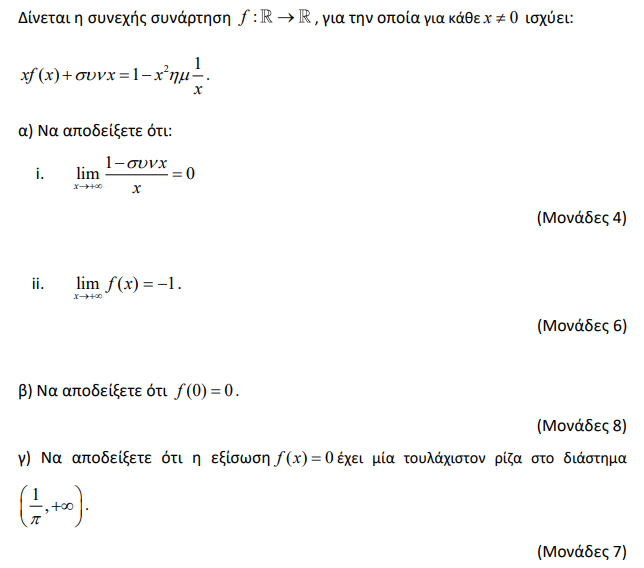 2    Θέμα 4 – 26640 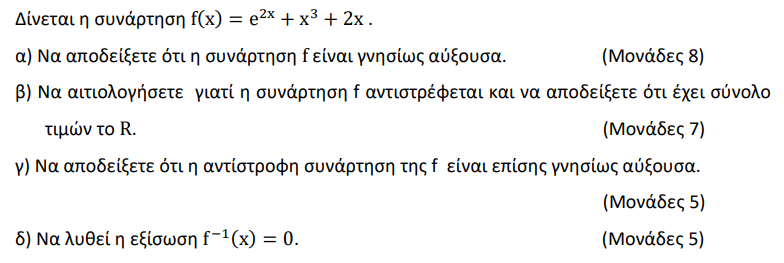 3    Θέμα 4 – 23106 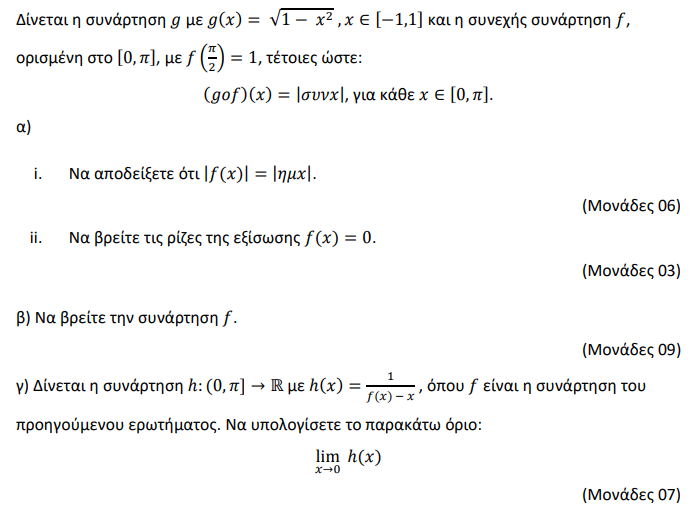 4   Θέμα 4 – 28340 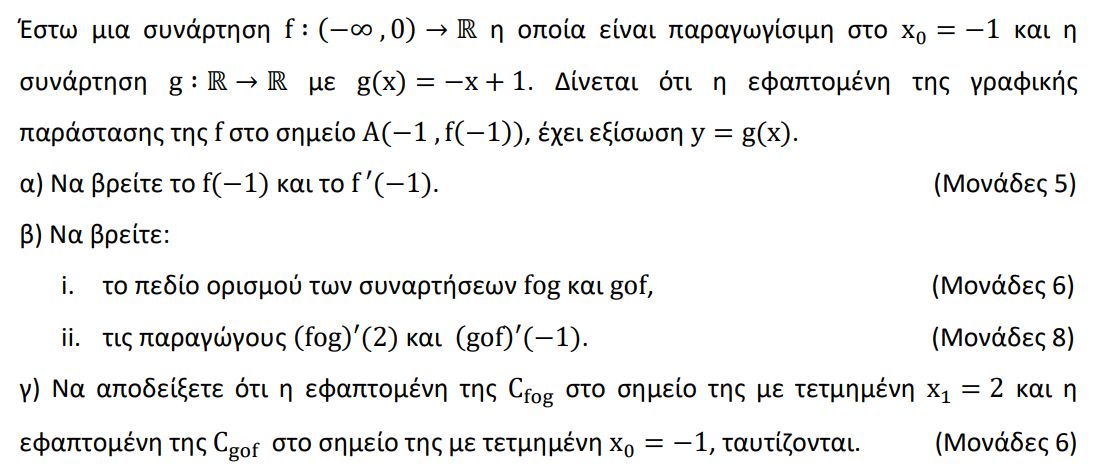 5   Θέμα 4 – 36815 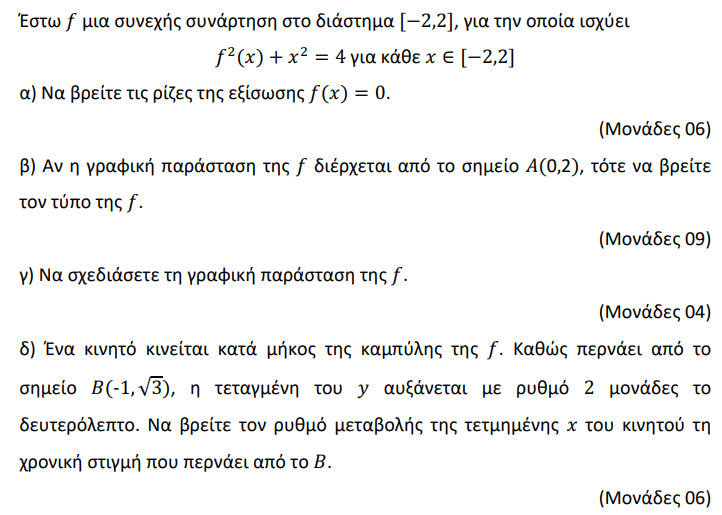 6  Θέμα 4 – 29150 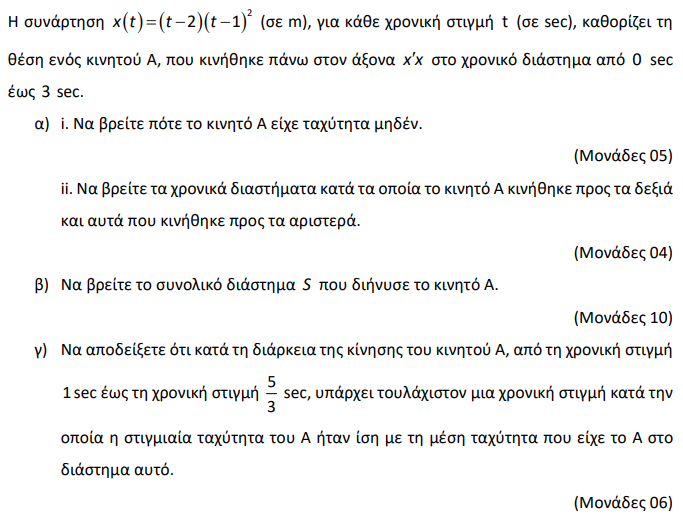 7   Θέμα 4 – 36787 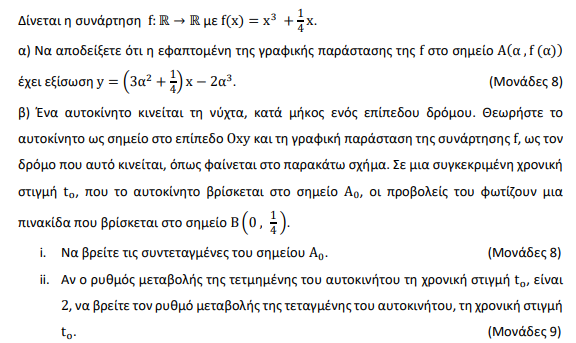 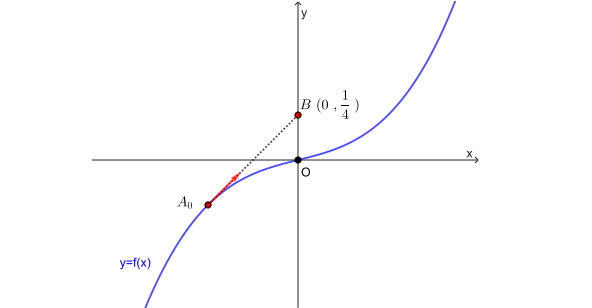 8   Θέμα 4 – 29927  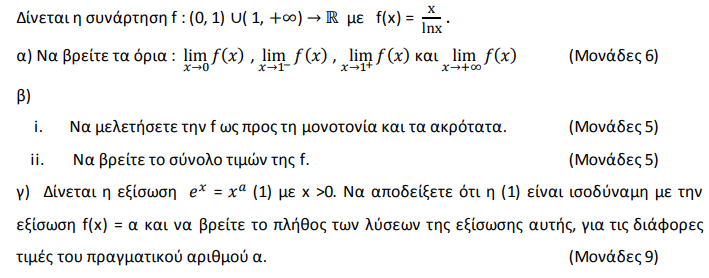 9   Θέμα 4 – 25257 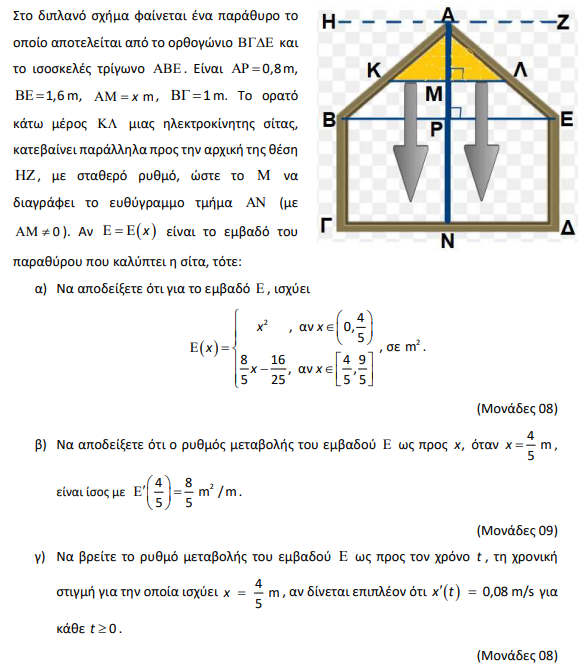 10    Θέμα 4 – 31793 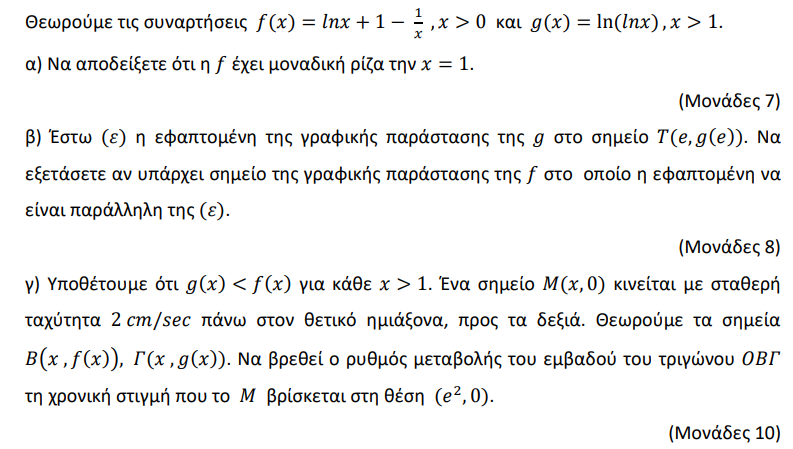 11    Θέμα 4 – 33388 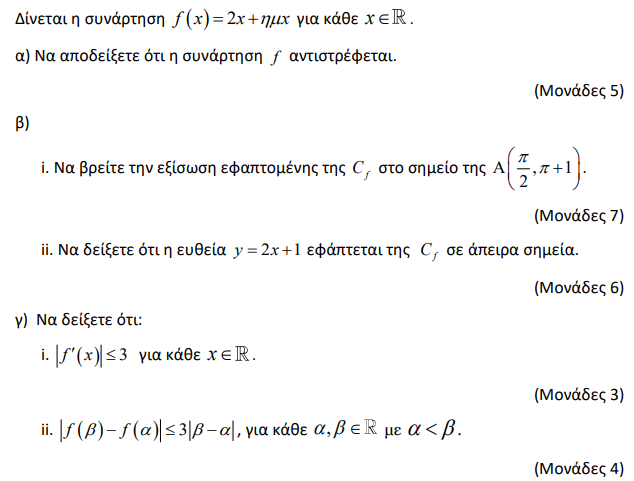 12    Θέμα 4 – 27455 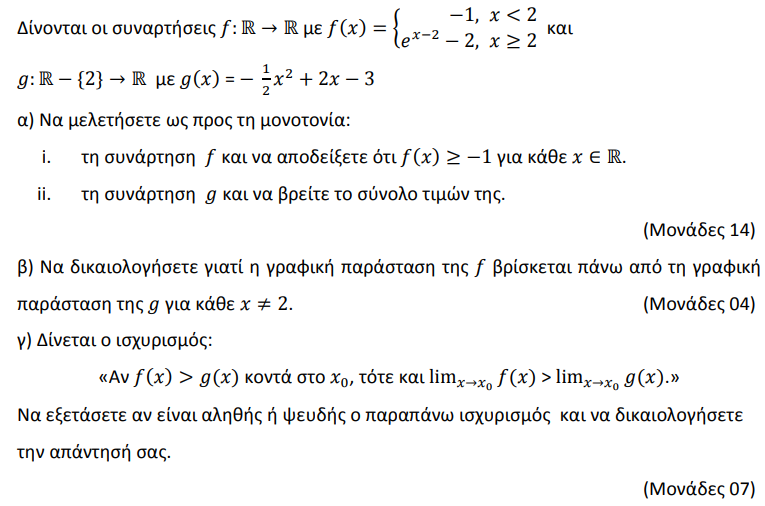 13   Θέμα 4 – 27319 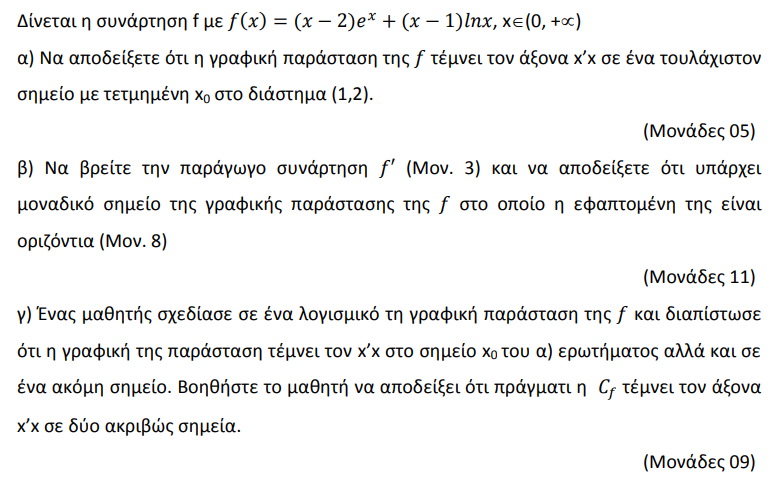 14   Θέμα 4 – 26605 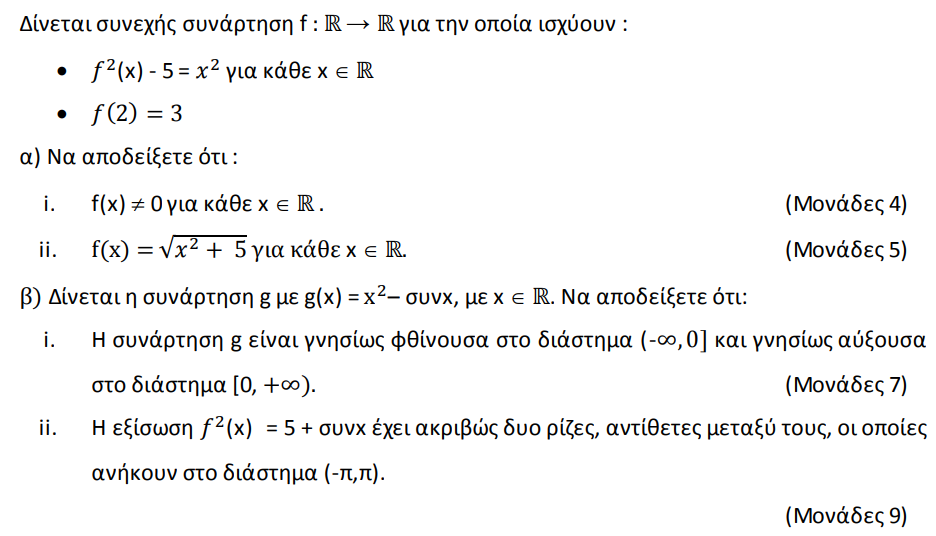 15  Θέμα 4 – 32524 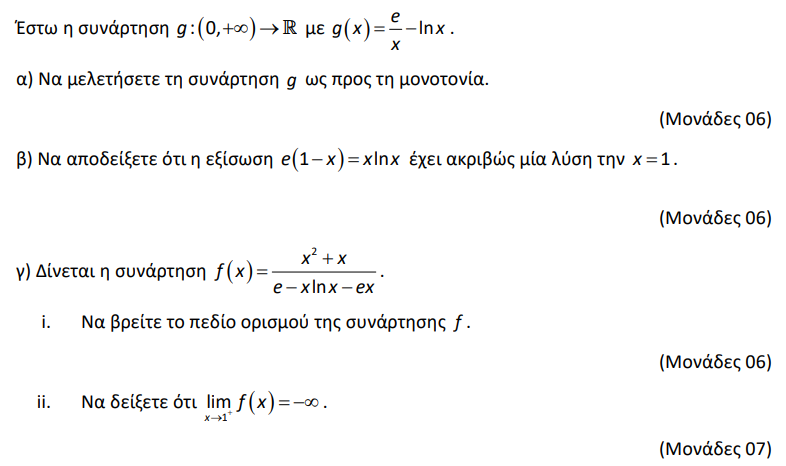 16    Θέμα 4 – 28685  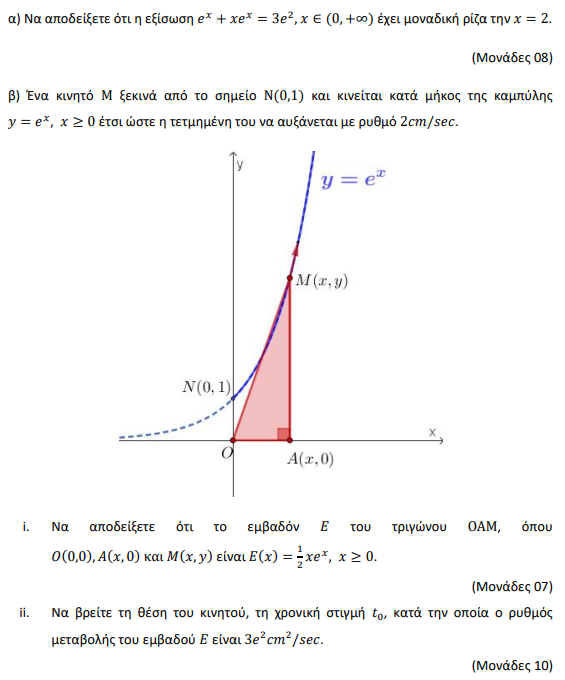 17    Θέμα  4 – 23376    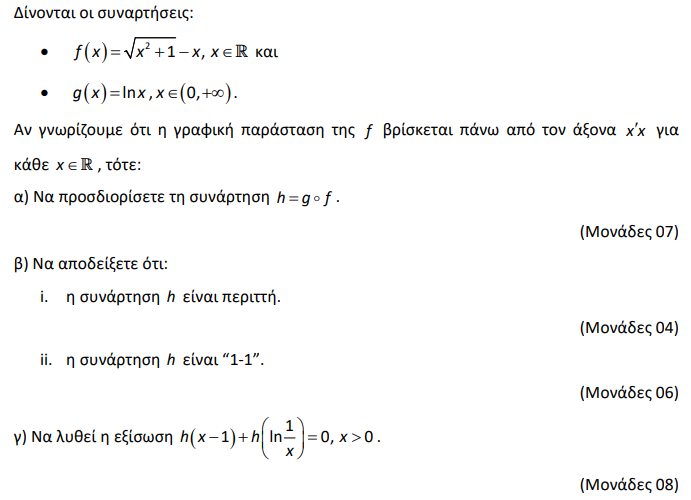 18  Θέμα 4 – 23200 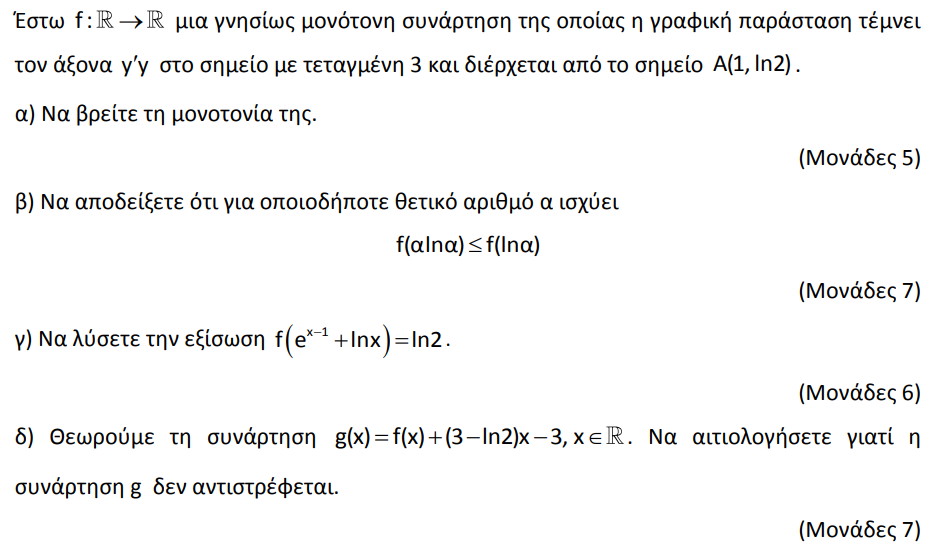 19    Θέμα 4 –  36814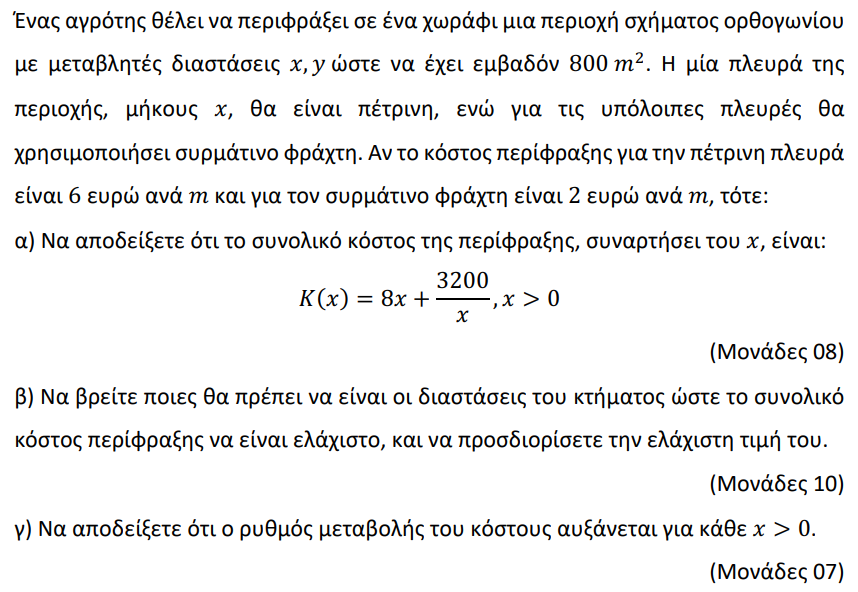 20     Θέμα 4 – 23199 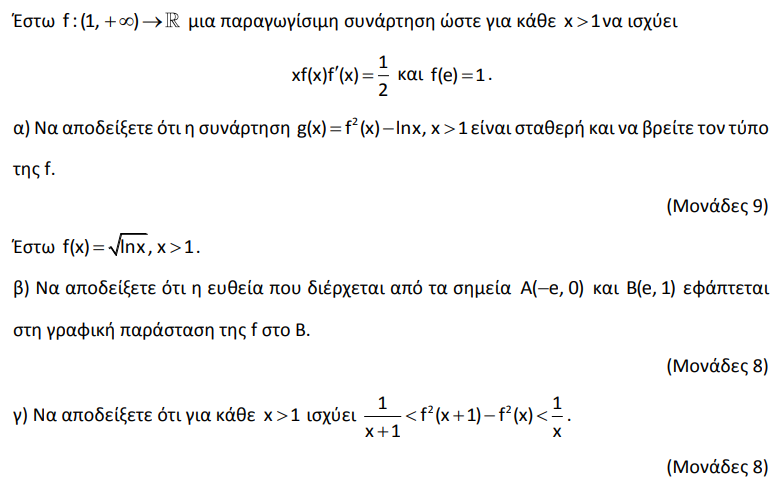 21    Θέμα 4 – 23215 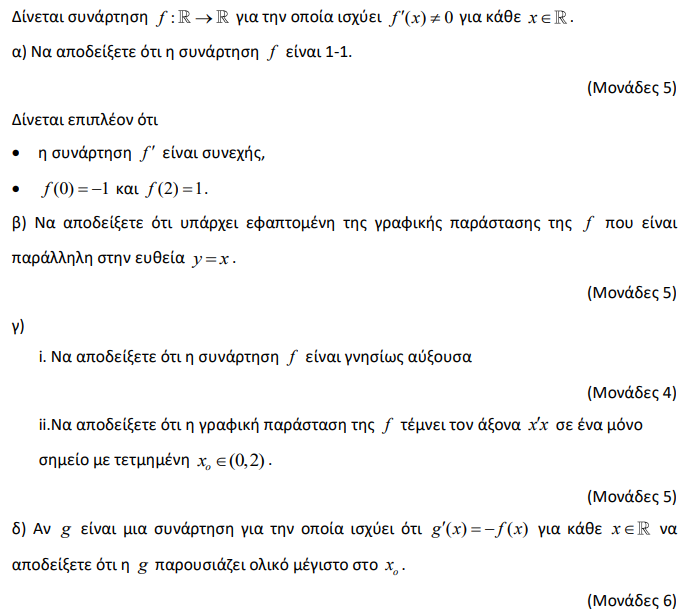 22   Θέμα  4 – 23375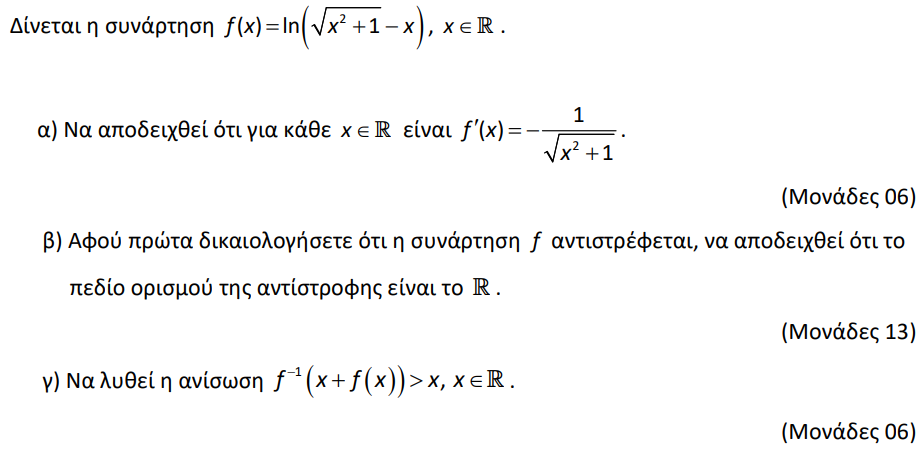 23  Θέμα 4 – 33596 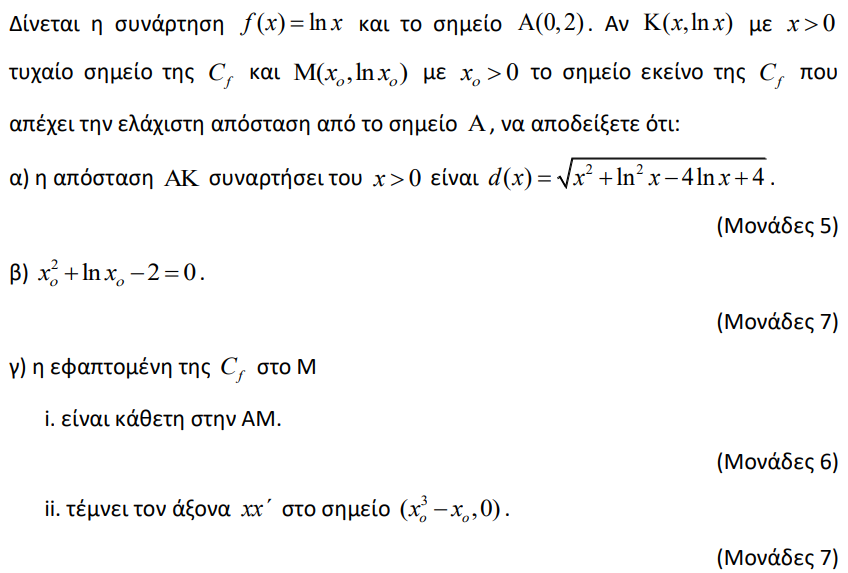 24   Θέμα 4 – 23311 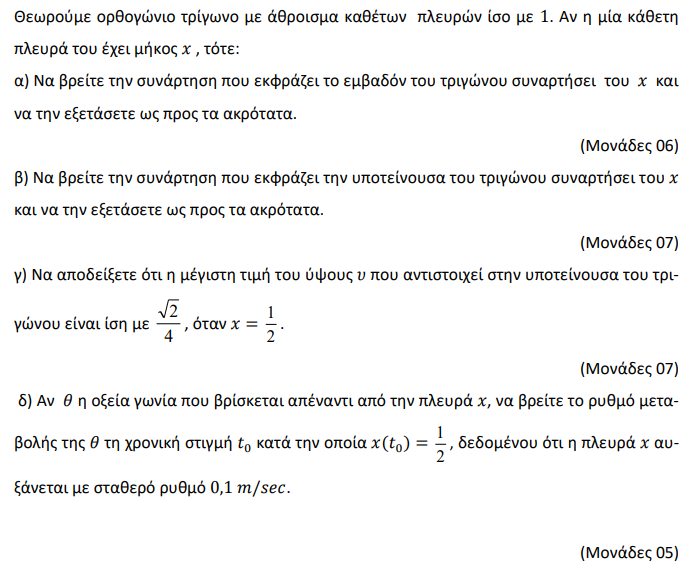 25    Θέμα 4 – 27092 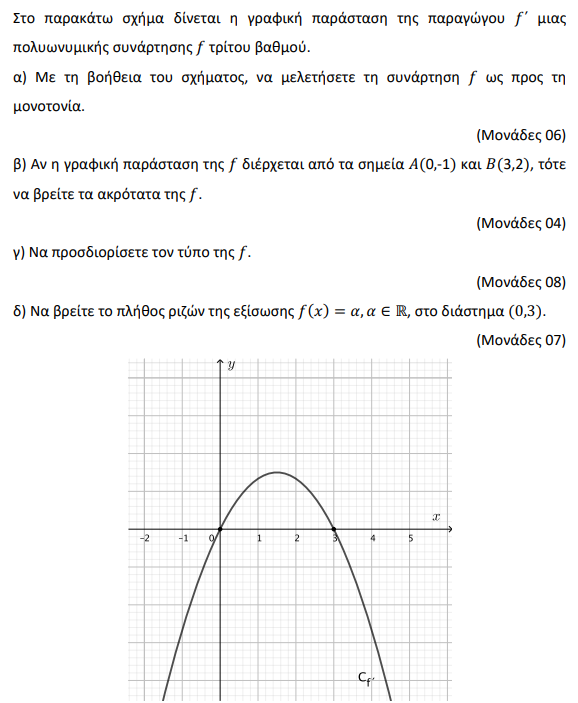 26  Θέμα 4 – 33642 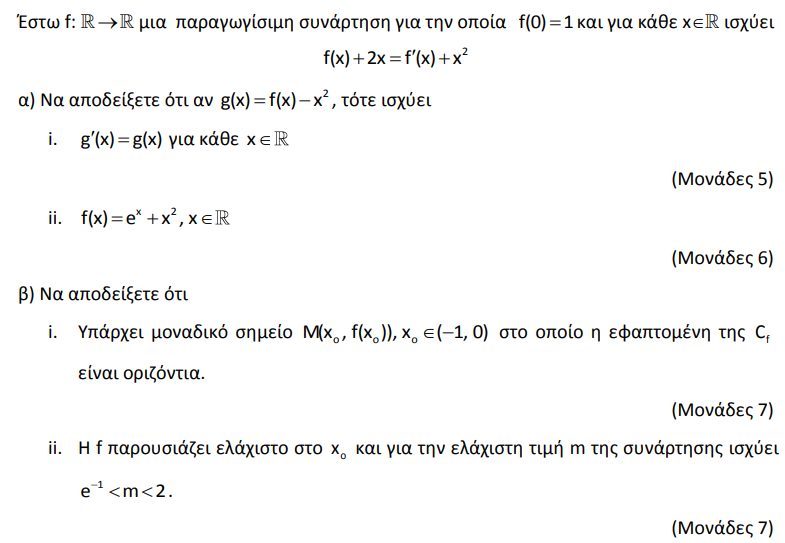 27   Θέμα 4 – 24587 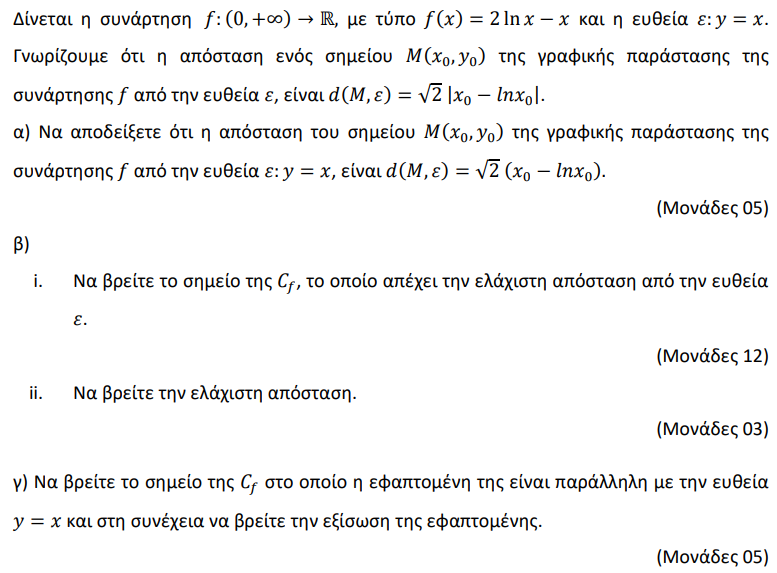 28   Θέμα 4 – 29149 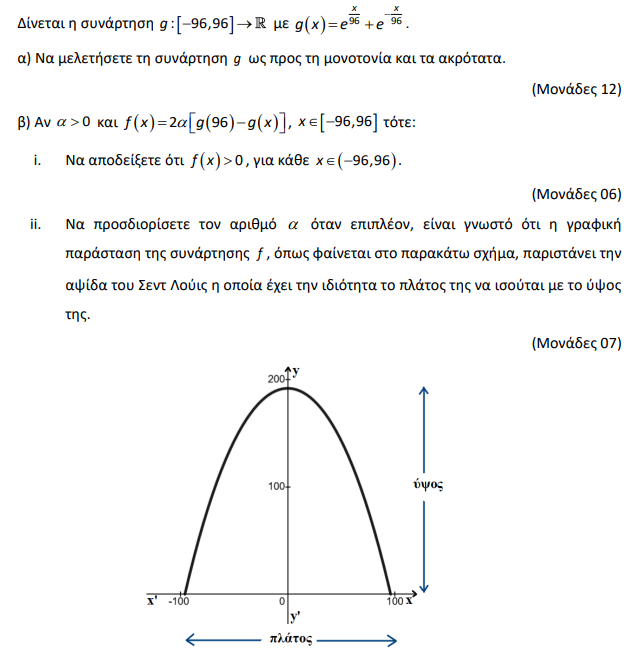 29   Θέμα 4 – 34441 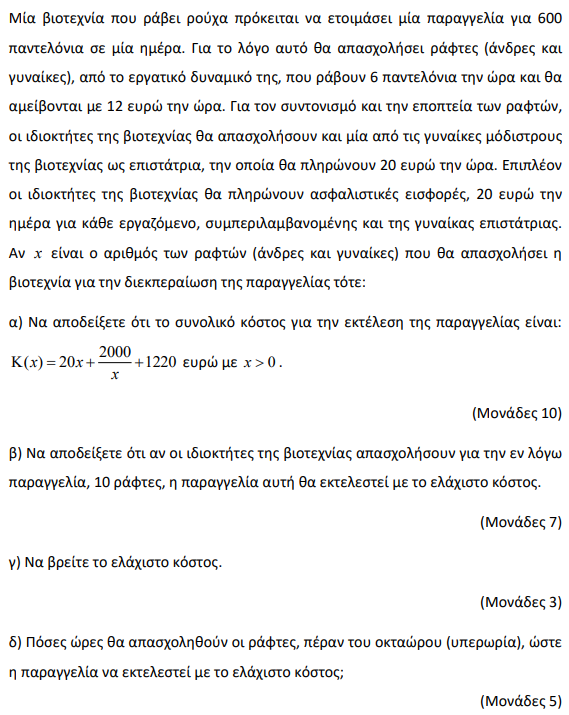 30  Θέμα 4 – 26633 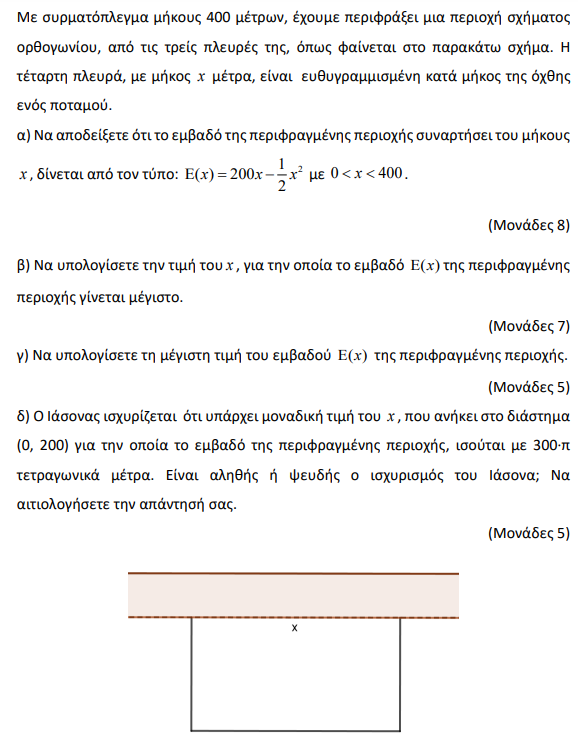 31   Θέμα 4 – 34440 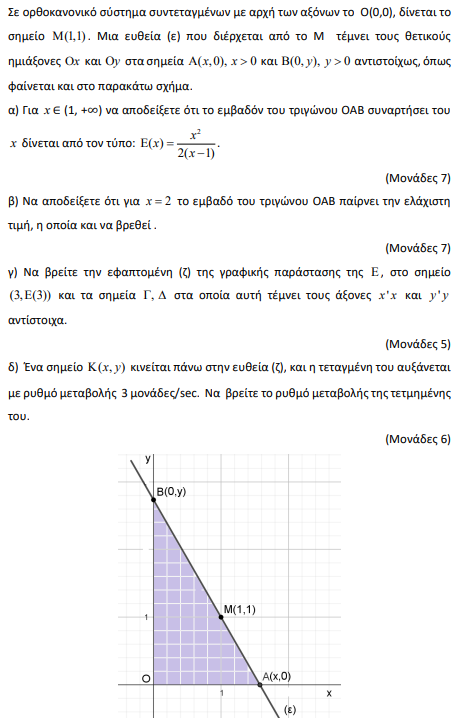 32   Θέμα 4 – 29644 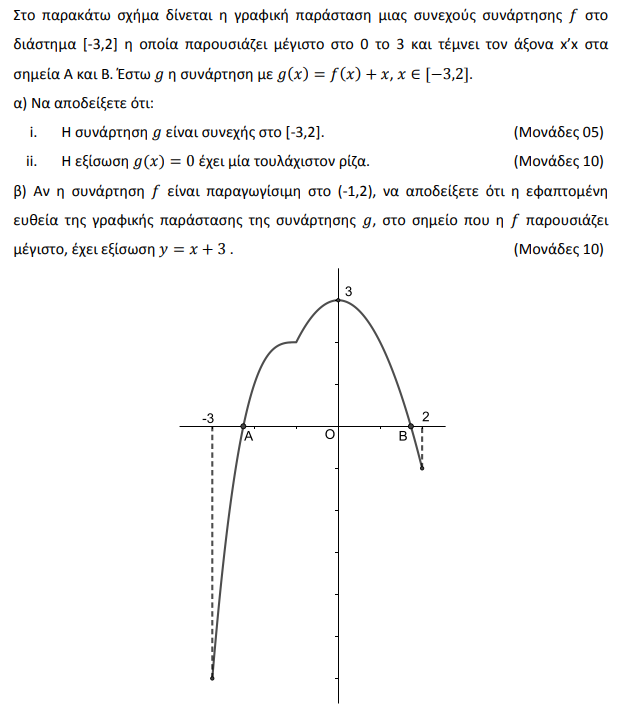 33   Θέμα 4 – 28337 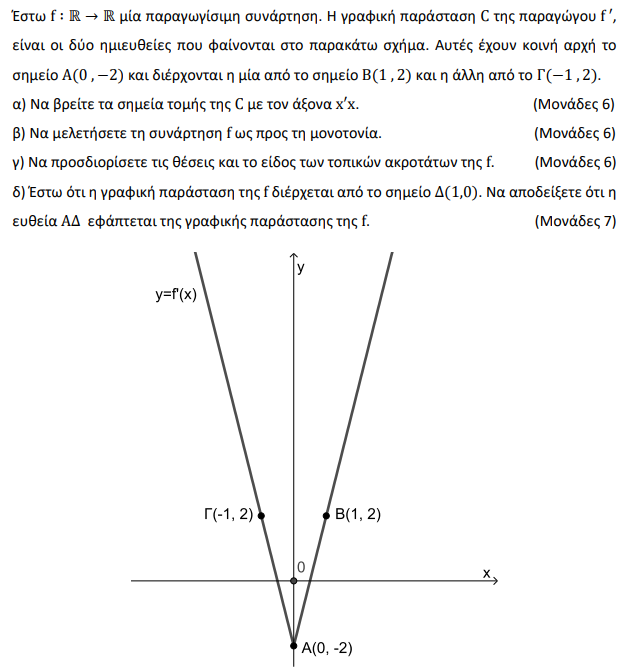 34   Θέμα 4 – 28534 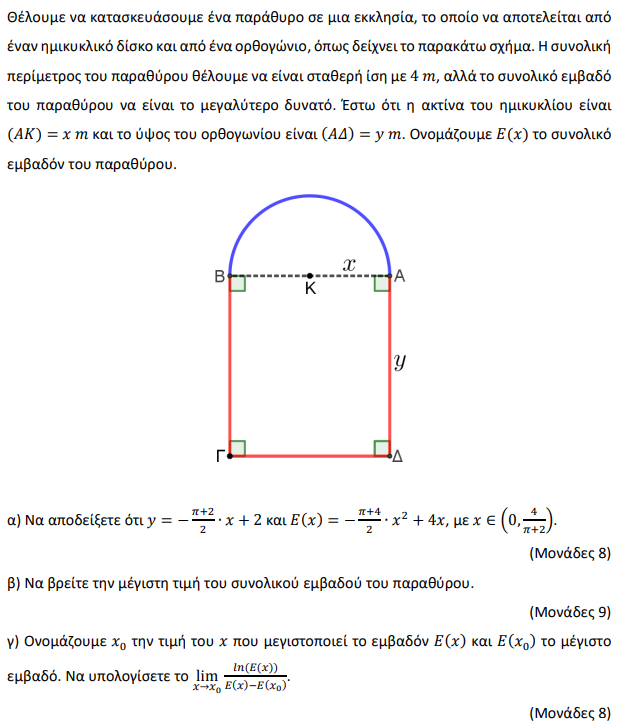 35    Θέμα 4 – 28532 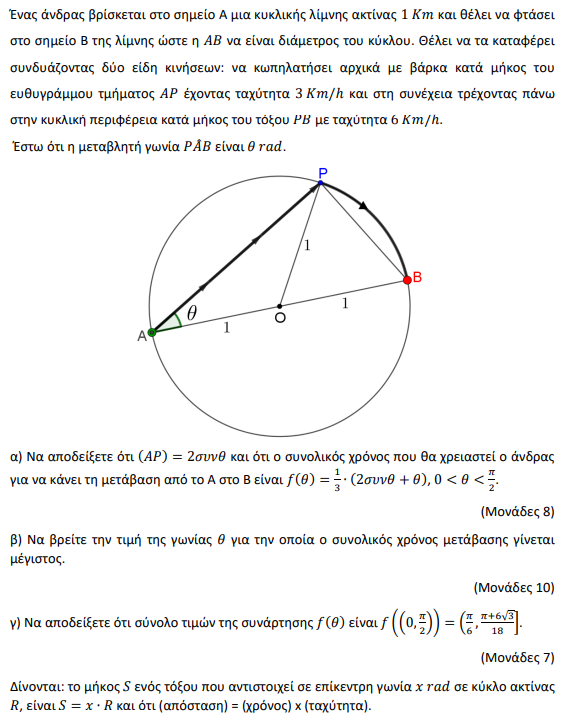 36    Θέμα 4 – 27650 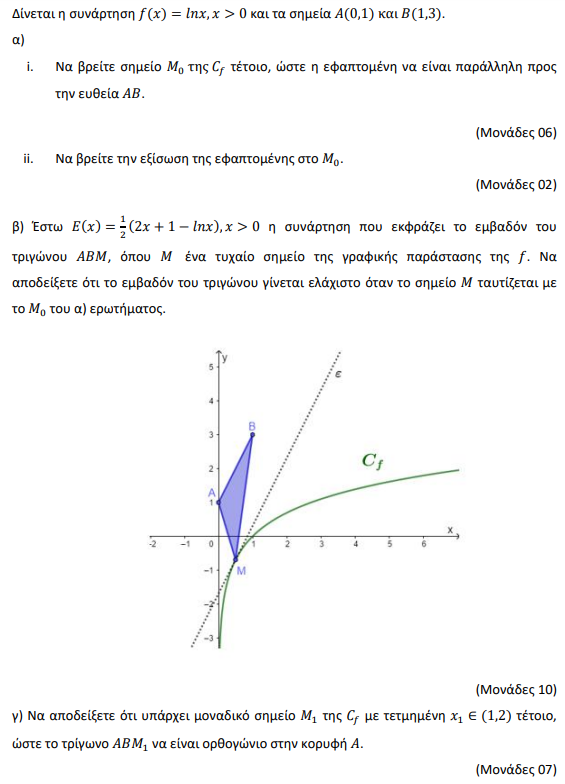 37   Θέμα 4 – 23210 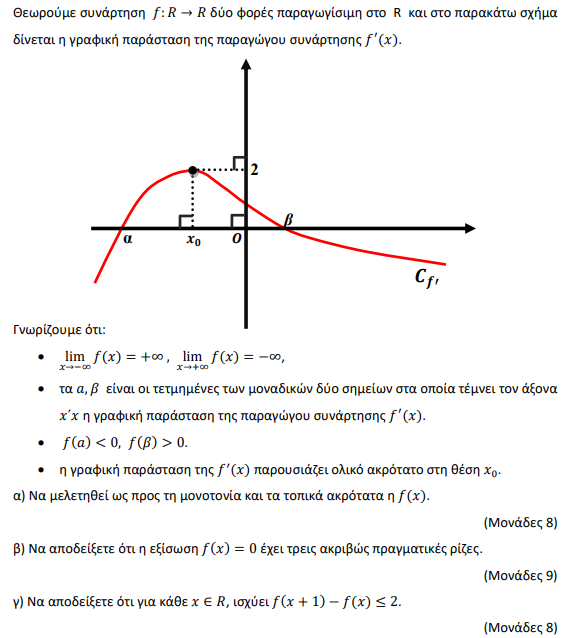 38   Θέμα  4 – 31550 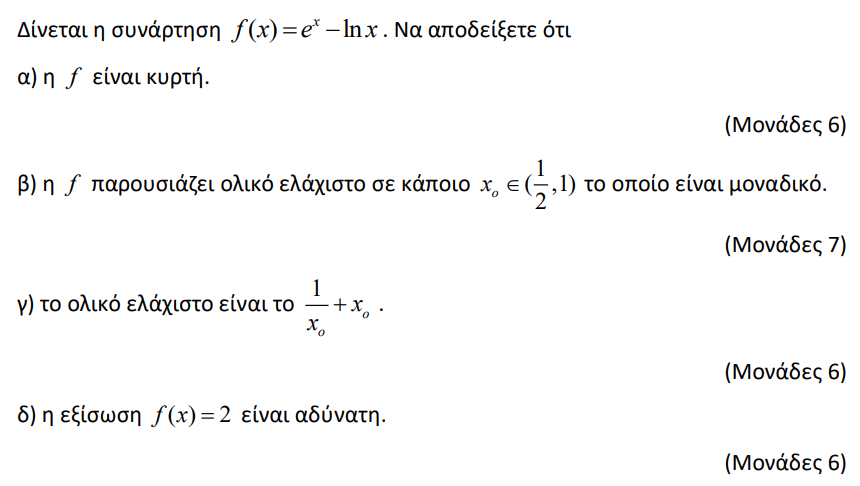 39   Θέμα 4 – 31549 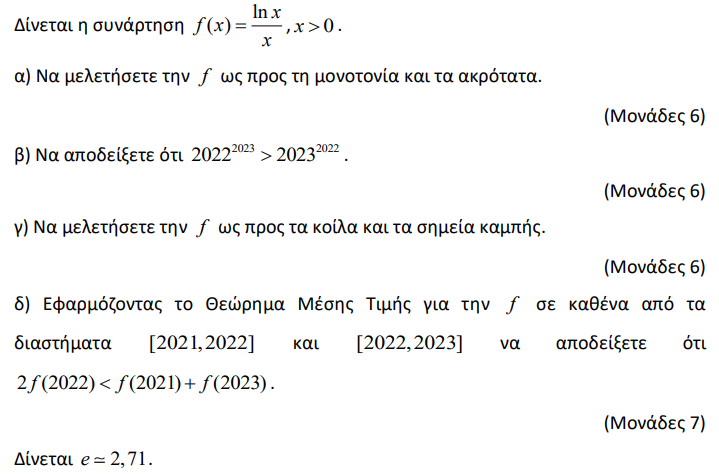 40   Θέμα 4 – 27667 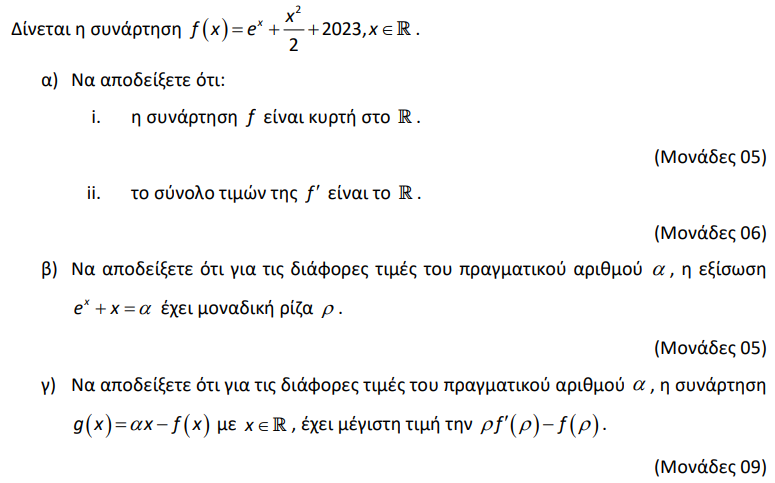 41   Θέμα 4 – 25745 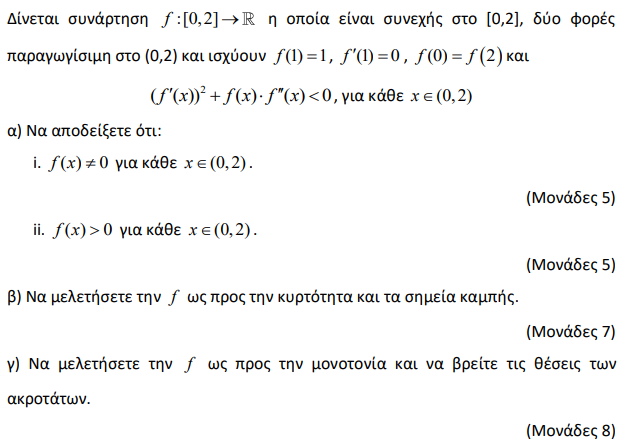 42   Θέμα 4 – 27320 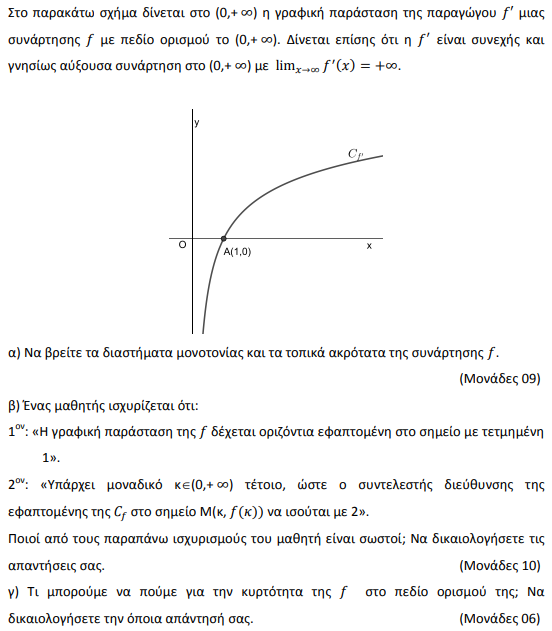 43   Θέμα 4 – 24760 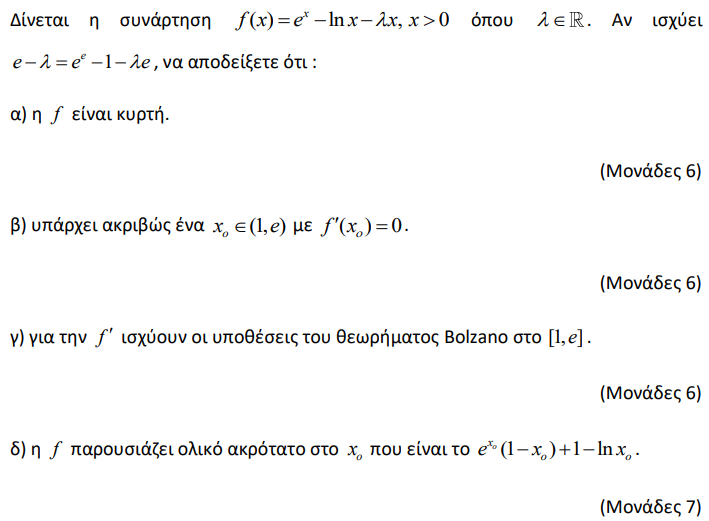 44   Θέμα 4 – 23312 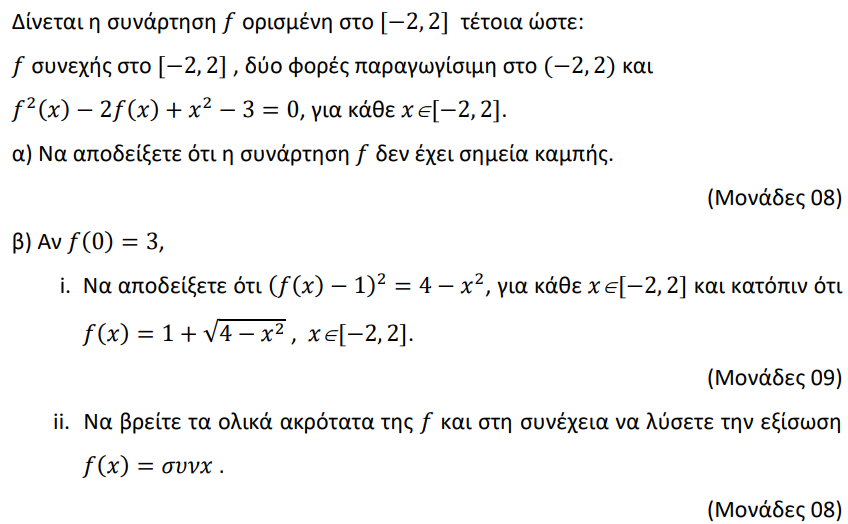 45   Θέμα 4 – 23531 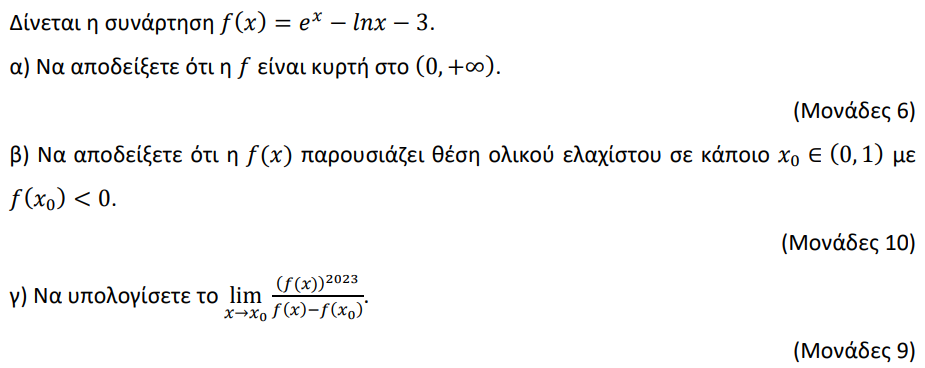 46   Θέμα 4 – 28342 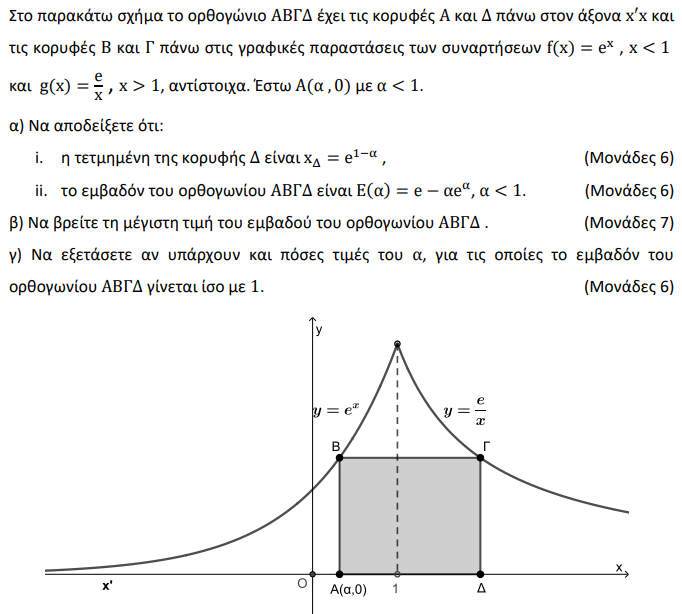 47   Θέμα 4 – 33999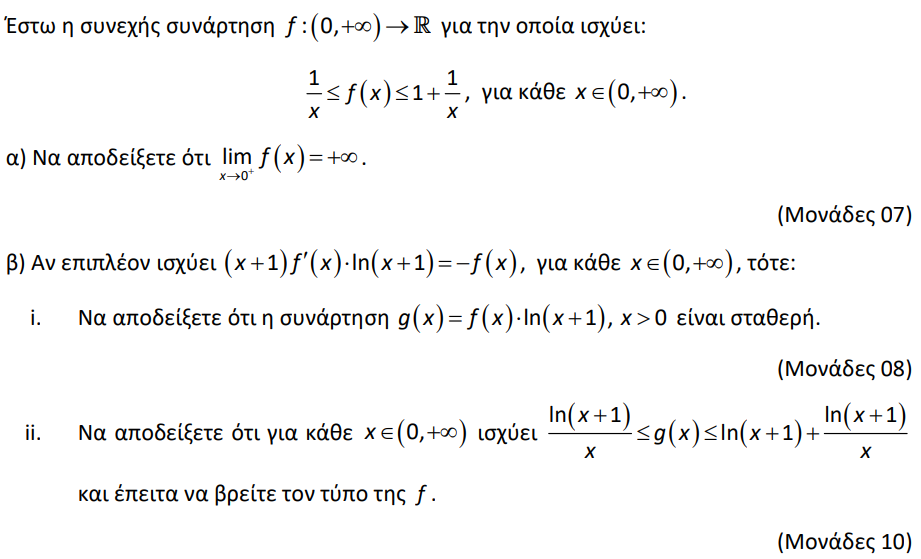 48   Θέμα 4 – 31746 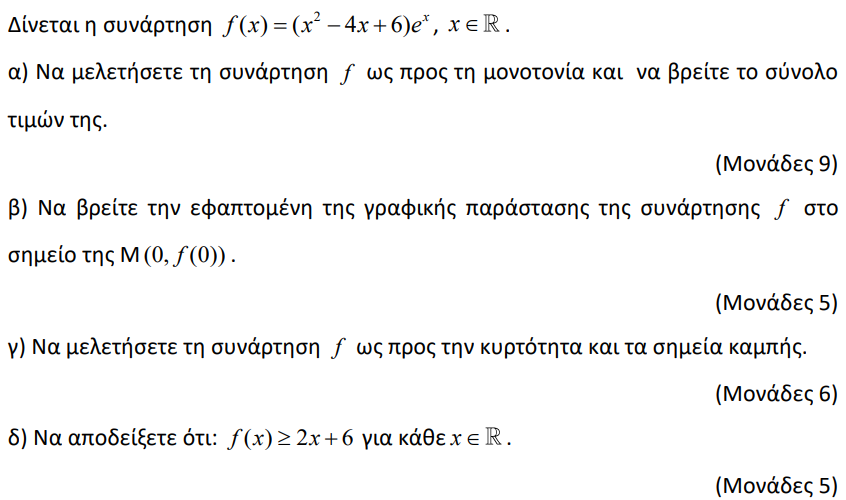 49   Θέμα 4 – 28314 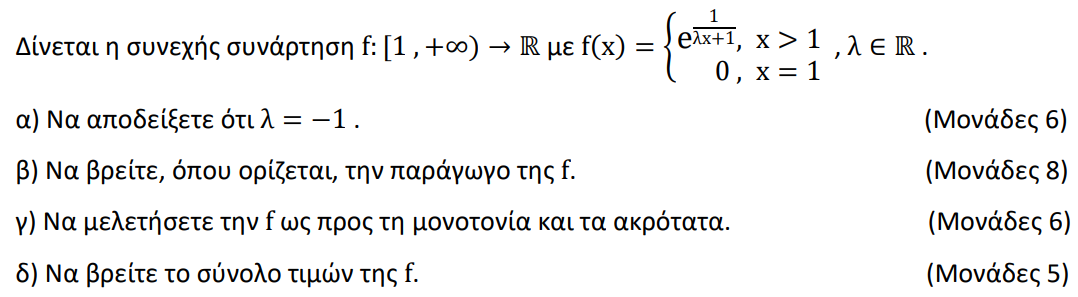 50   Θέμα 4 – 24759 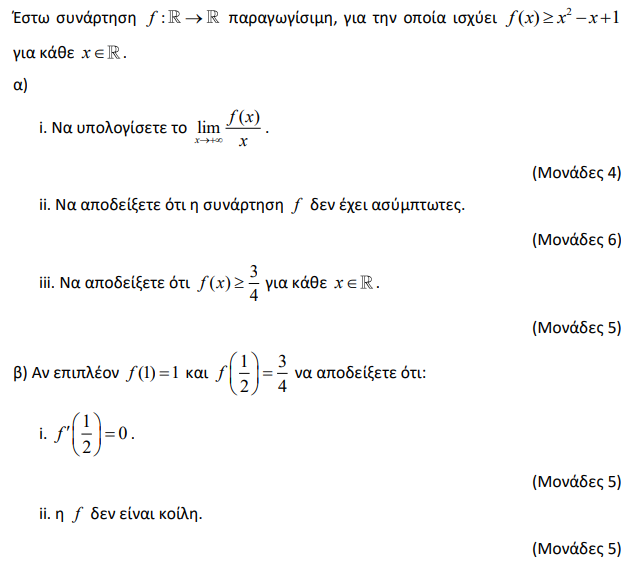 51    Θέμα 4 – 29130 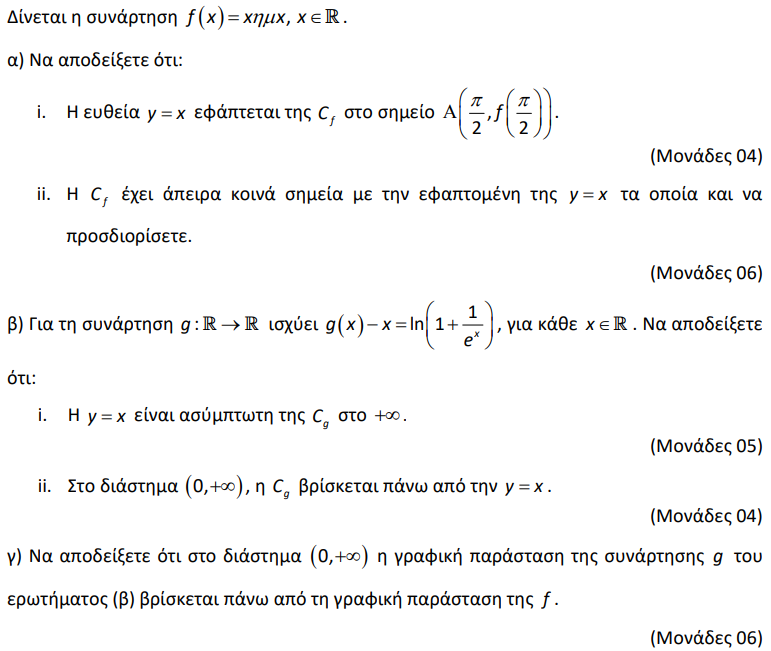 52   Θέμα 4 – 24579 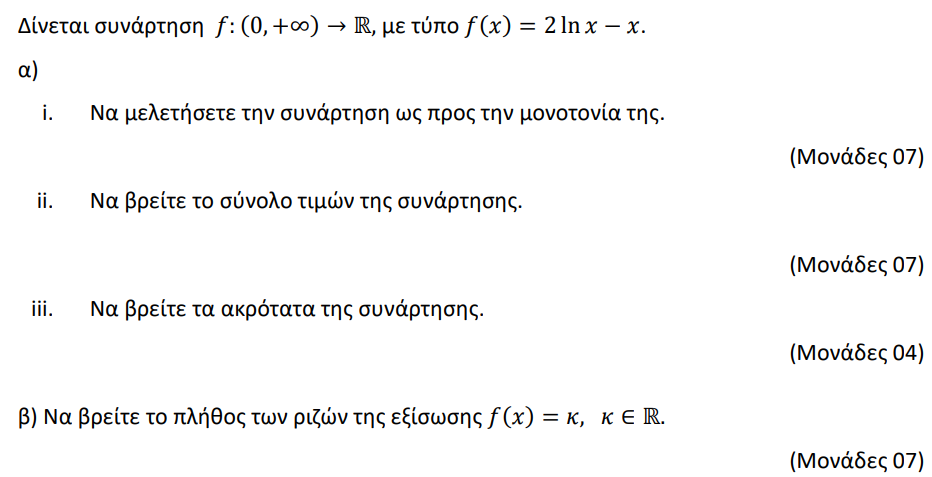 53   Θέμα 4 – 33648 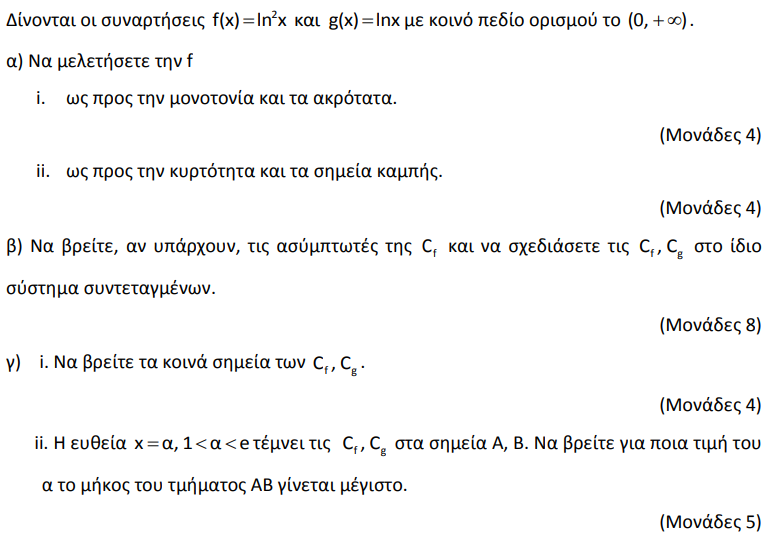 54   Θέμα 4 – 24769 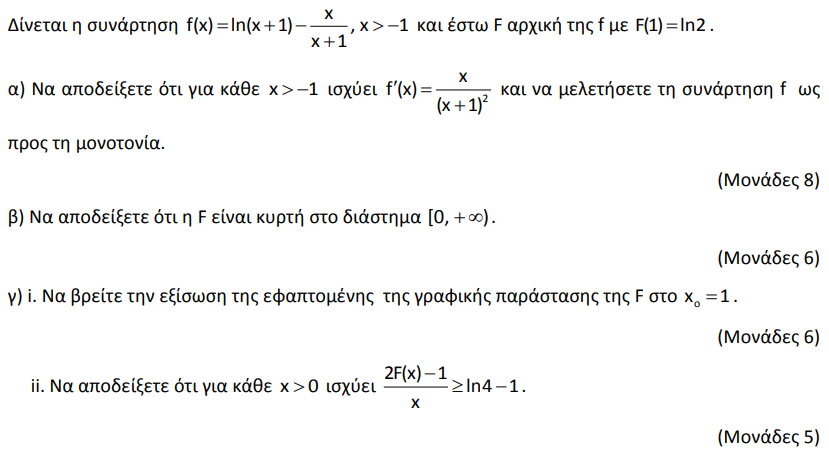 55   Θέμα  4 – 28338 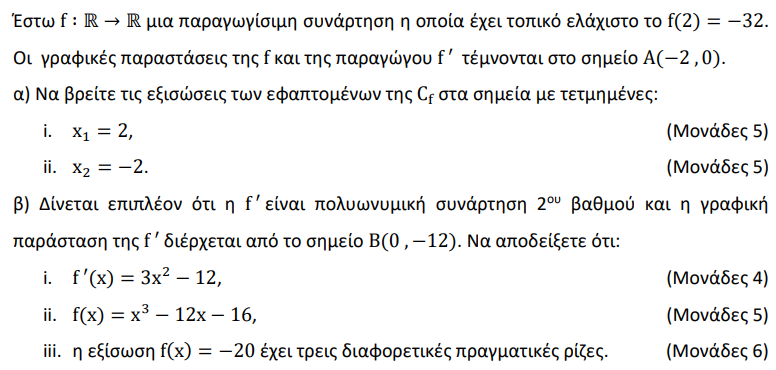 56    Θέμα 4 – 24771 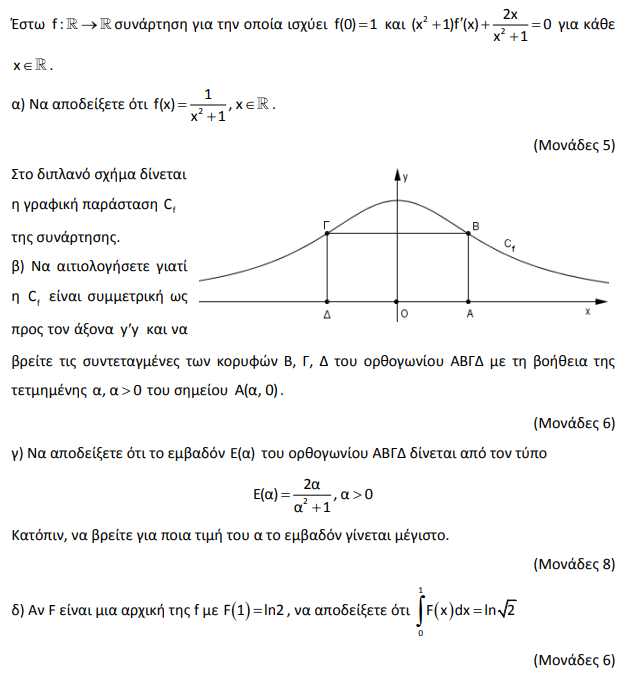 57   Θέμα 4 – 32225 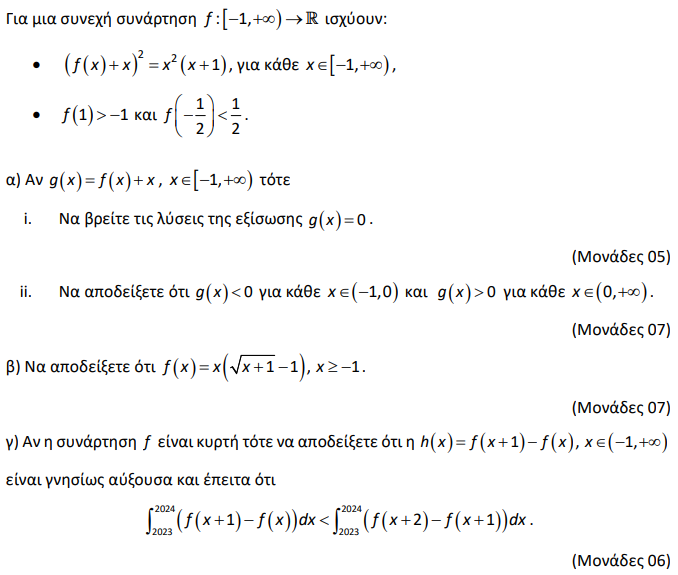 58   Θέμα 4 – 31551 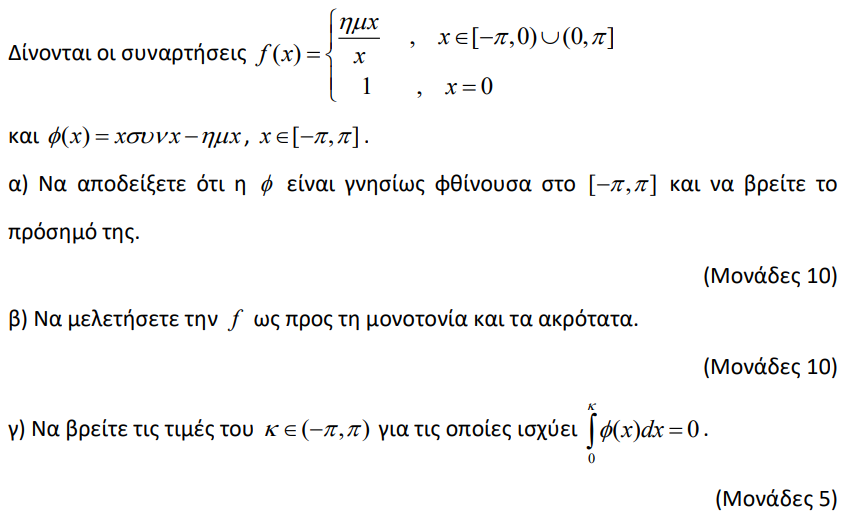 59   Θέμα 4 – 24770 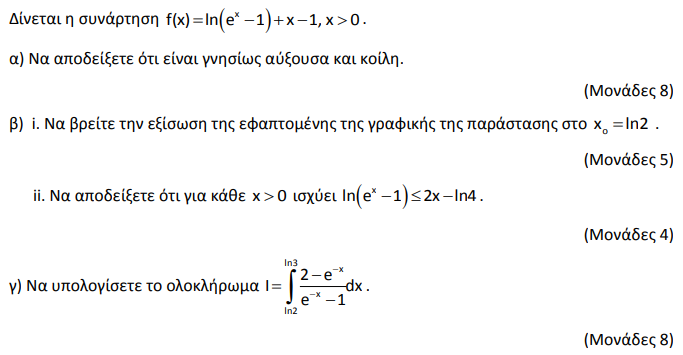 60   Θέμα 4 – 23219 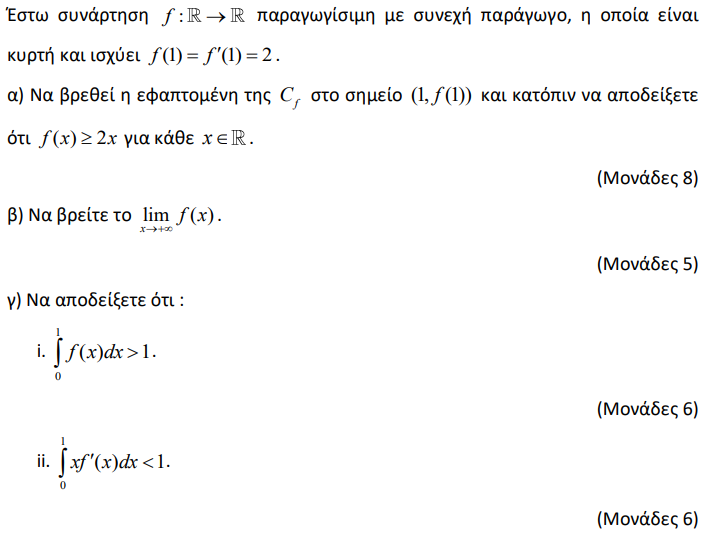 61   Θέμα 4 – 33998 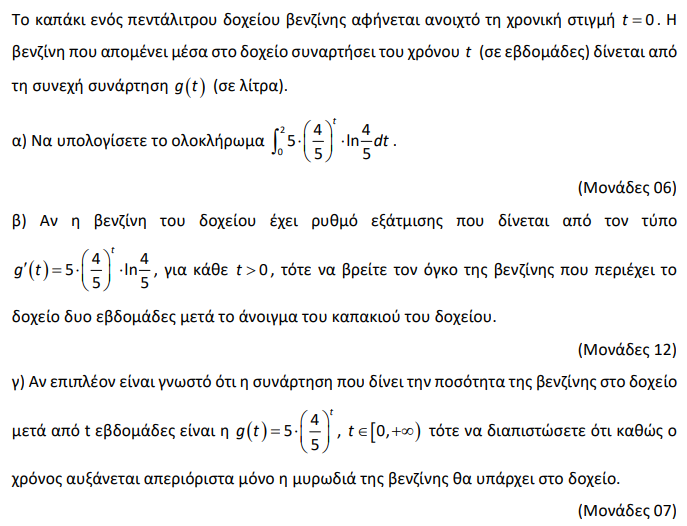 62   Θέμα 4 – 35245 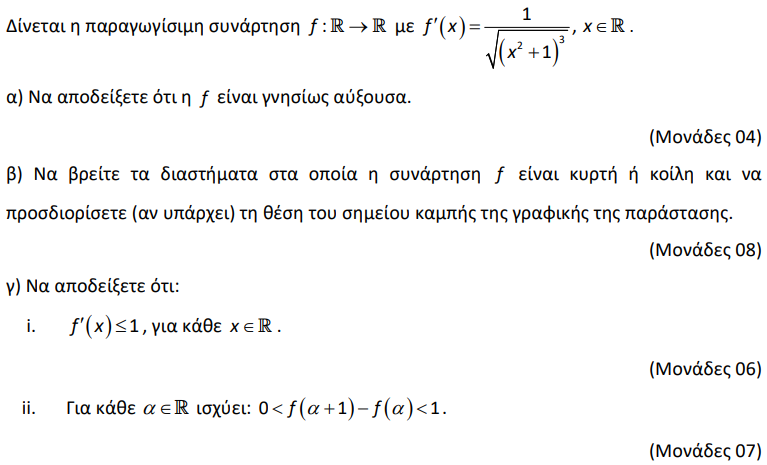 63   Θέμα 4 – 34565 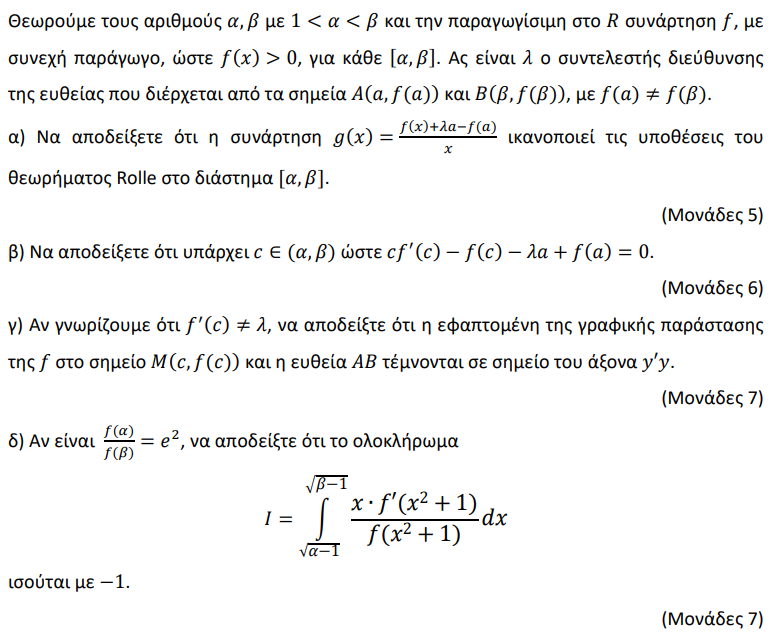 64   Θέμα 4 – 33578 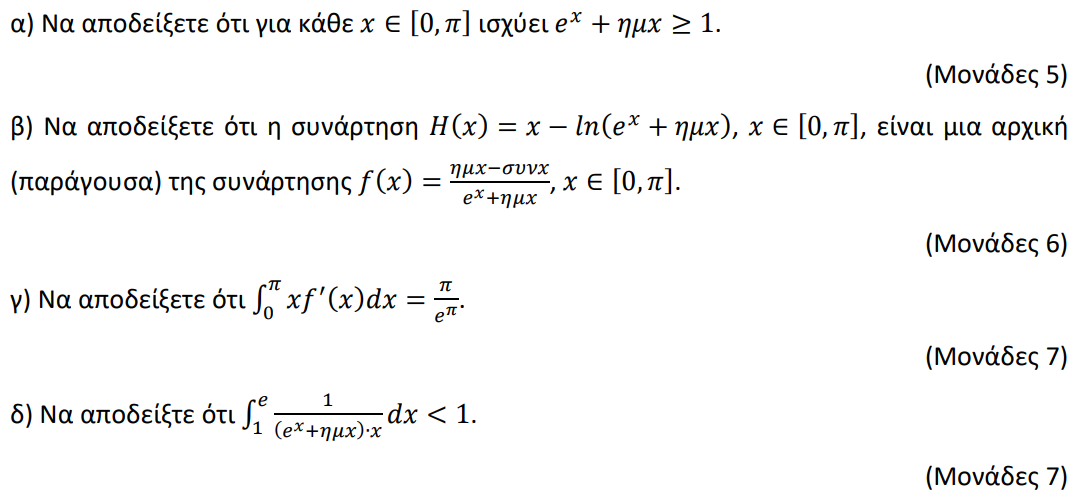 65   Θέμα 4 – 36816 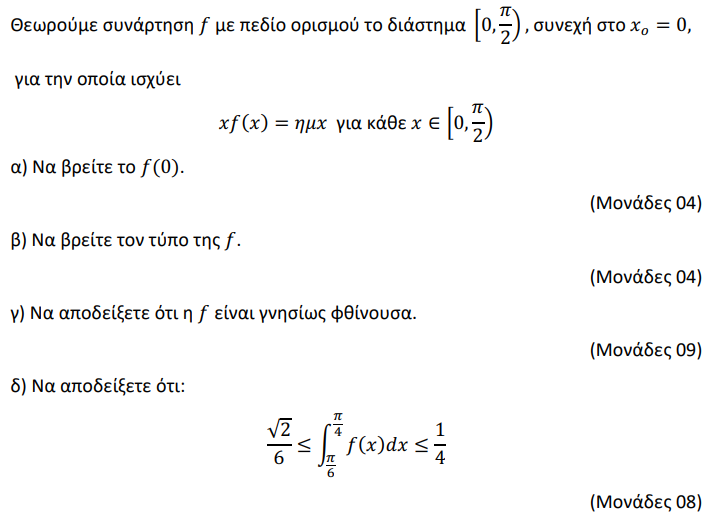 66   Θέμα 4 – 29549 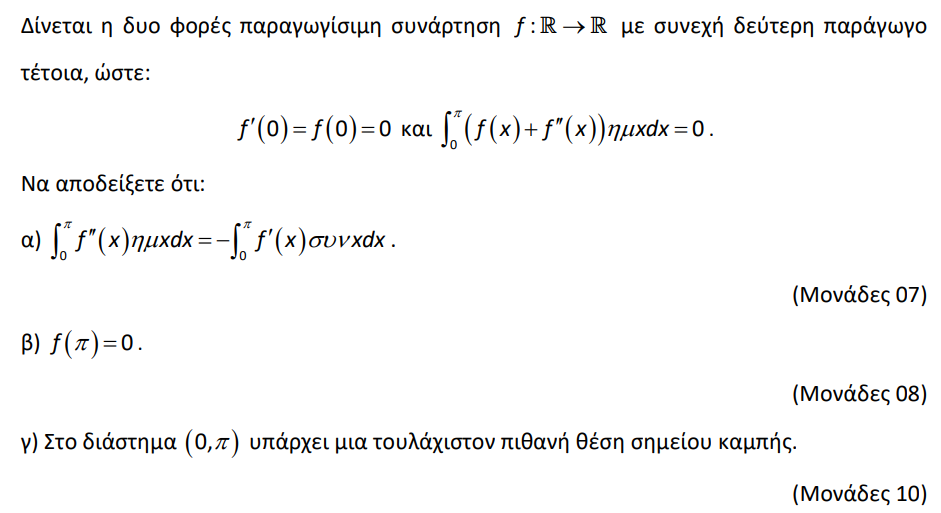 67   Θέμα 4 – 29837 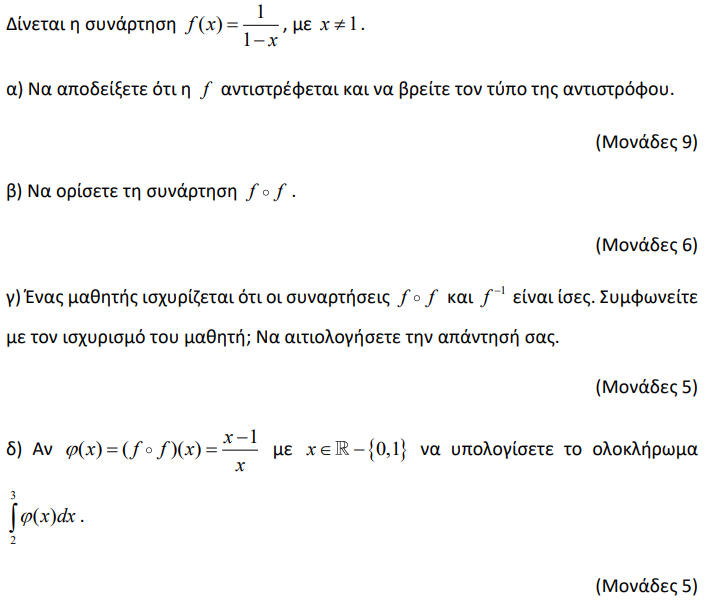 68   Θέμα 4 – 26631 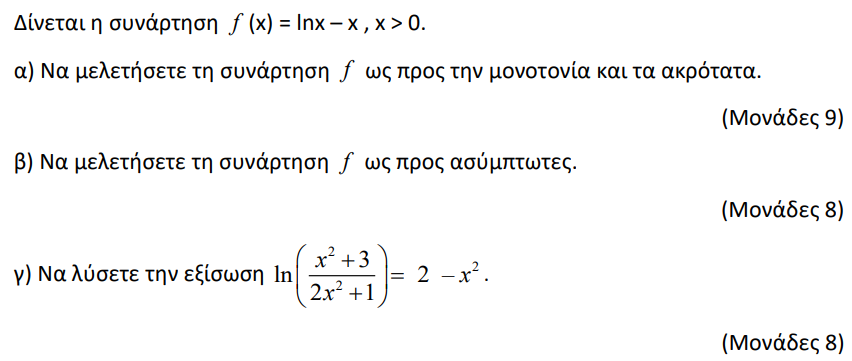 69    Θέμα 4 – 27321 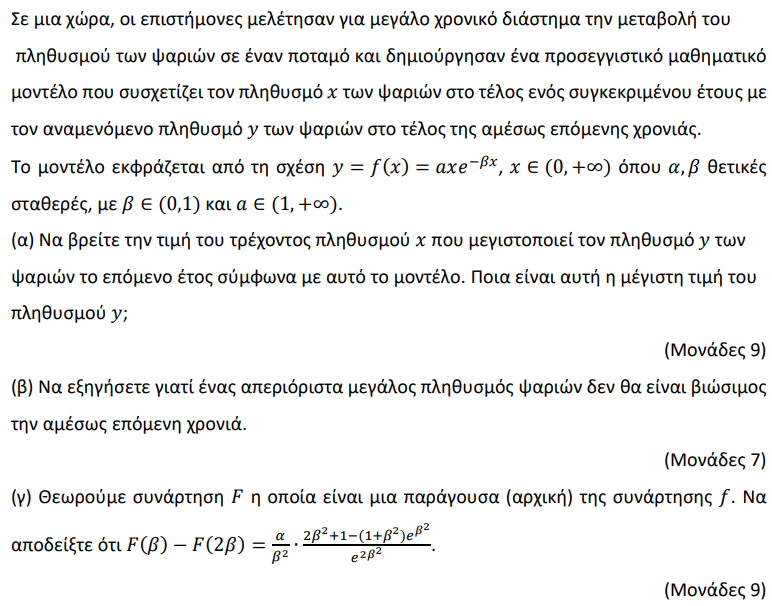 70    Θέμα 4 – 27668 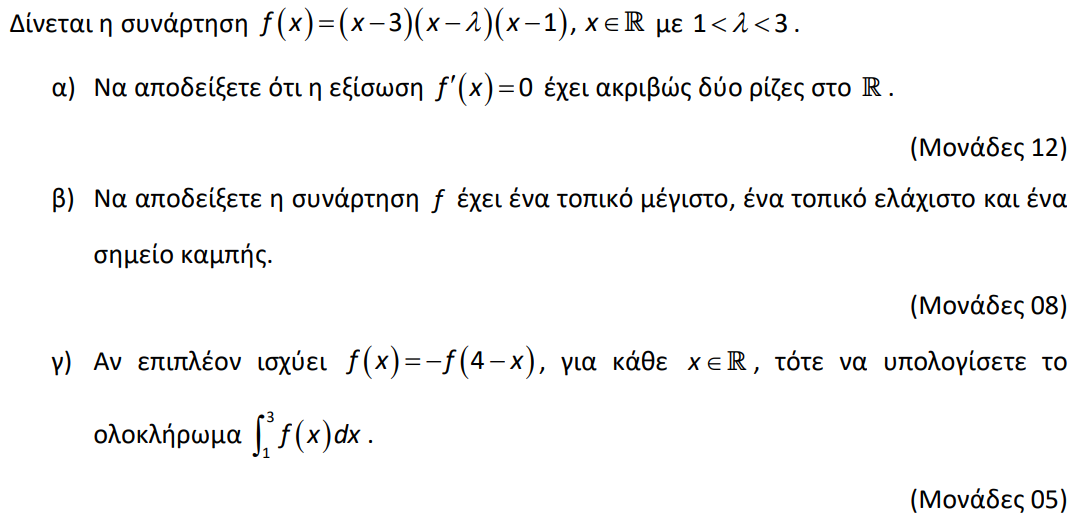 71   Θέμα 4 – 27322 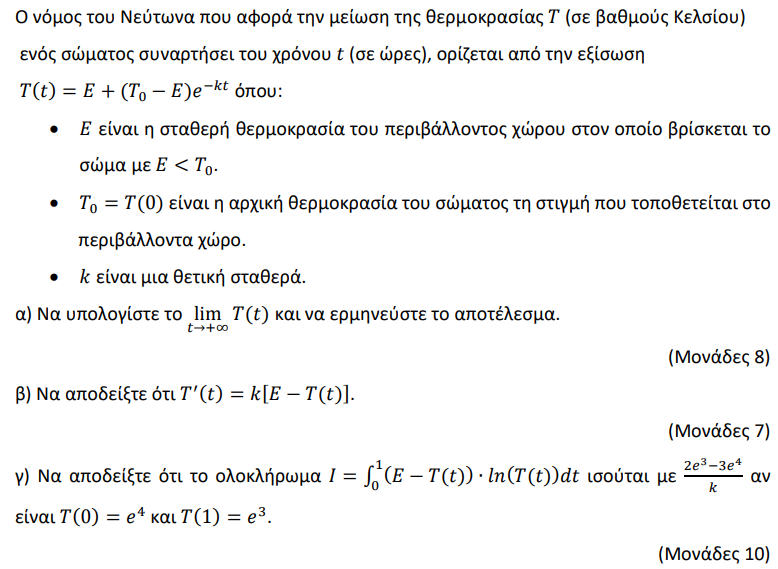 72    Θέμα 4 – 23957 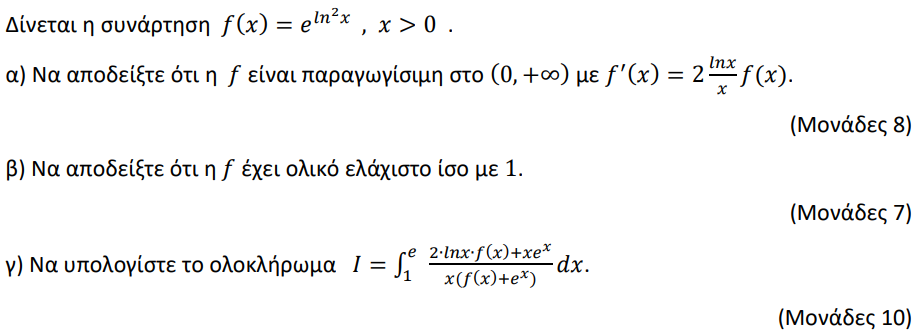 73   Θέμα 4 – 25766 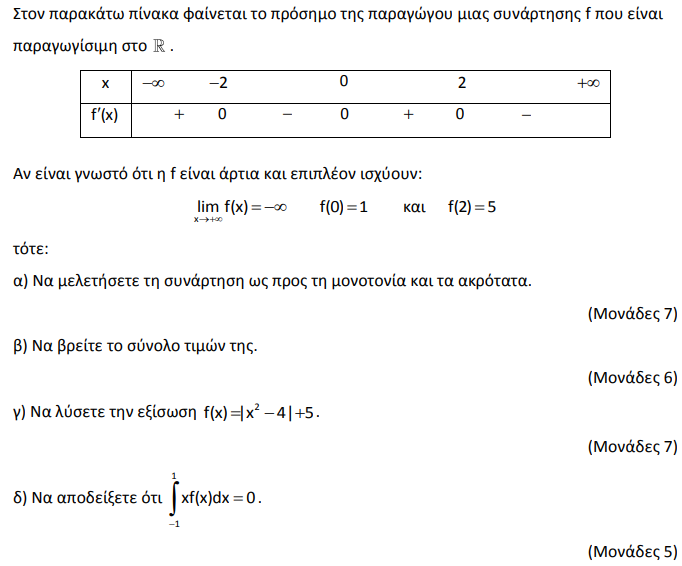 74   Θέμα 4 – 26184 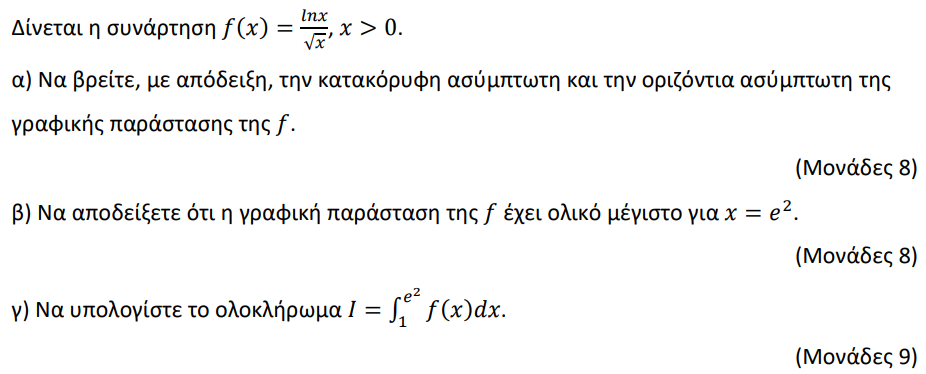 75   Θέμα 4 – 24758 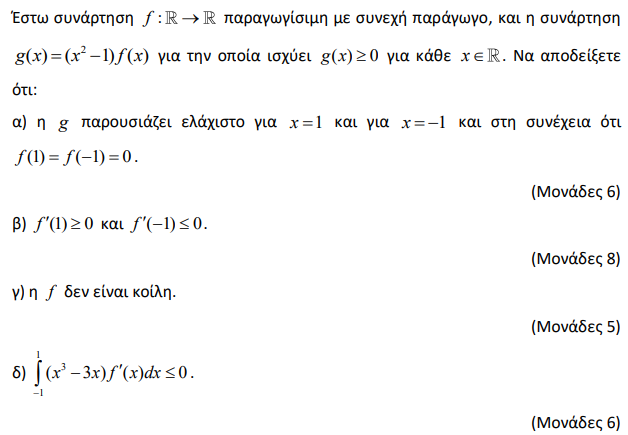 76   Θέμα 4 – 35244 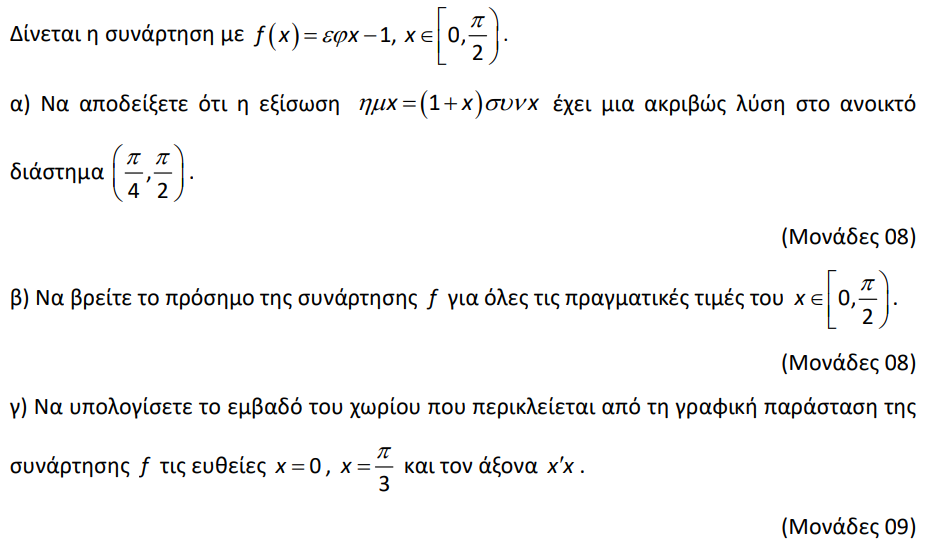 77   Θέμα 4 – 24131 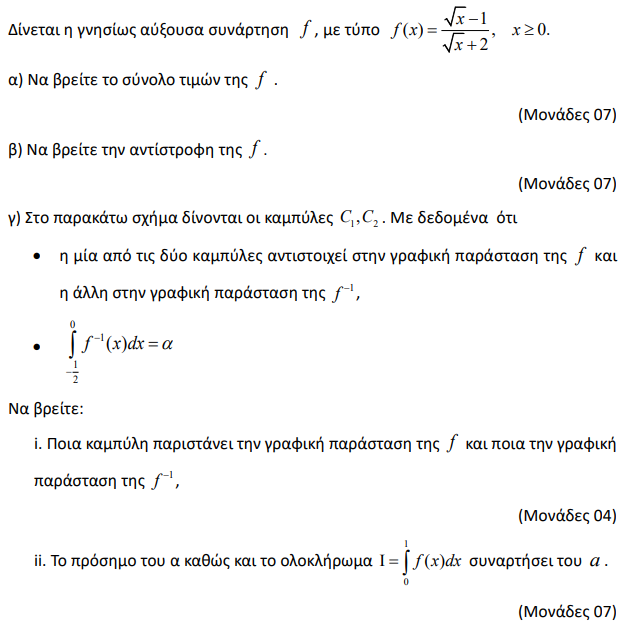 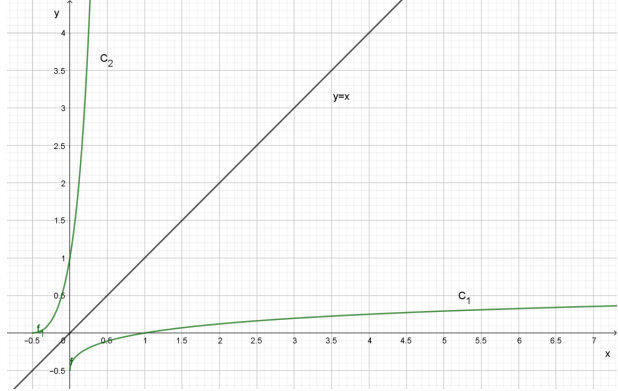 78    Θέμα 4 – 33634 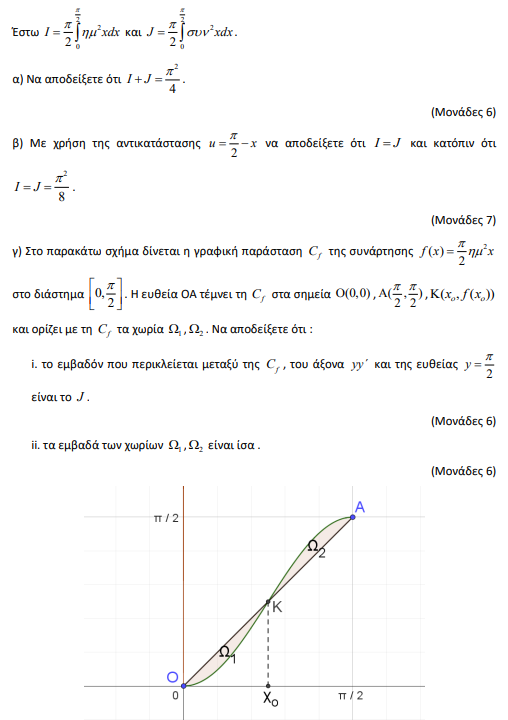 79   Θέμα 4 – 34566 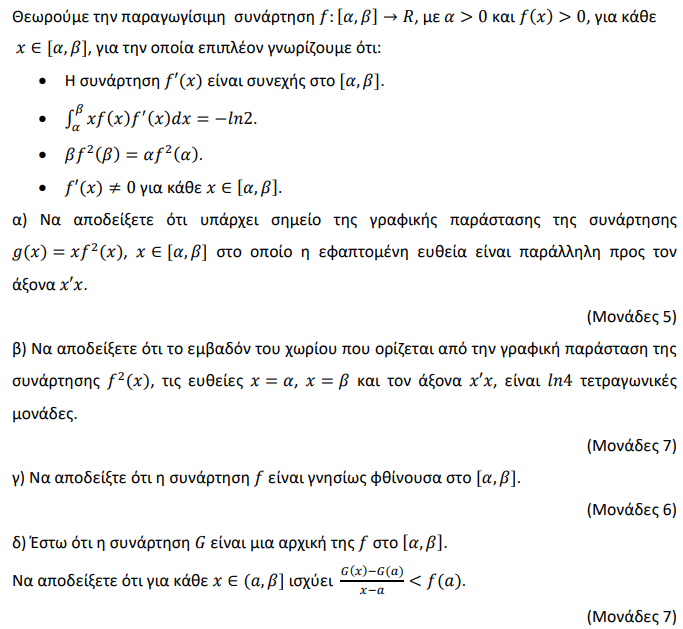 80   Θέμα 4 – 31792 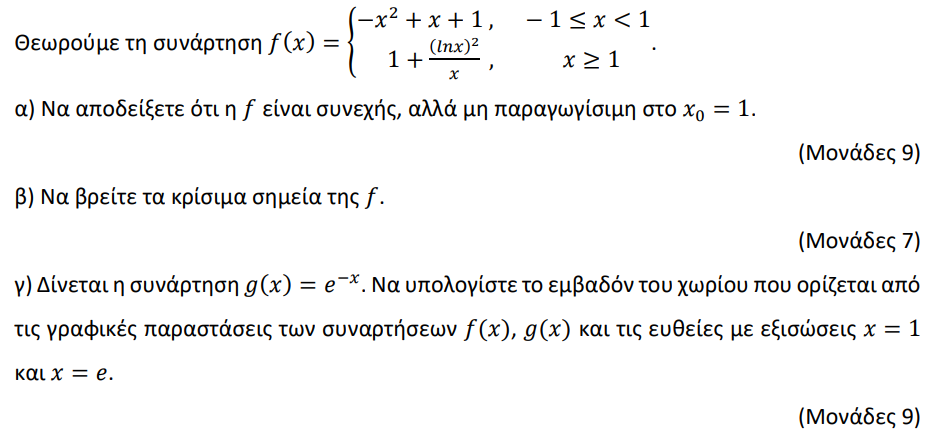 81   Θέμα 4 – 35302 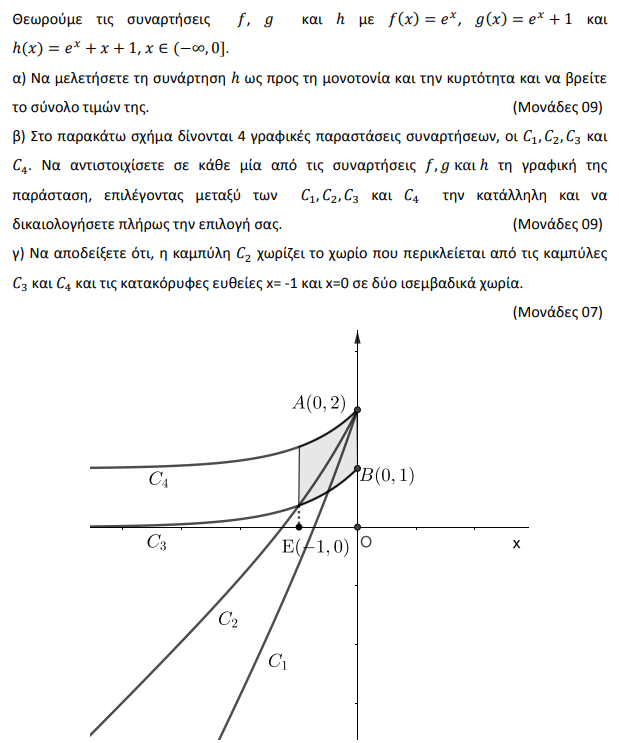 82   Θέμα 4 – 33577 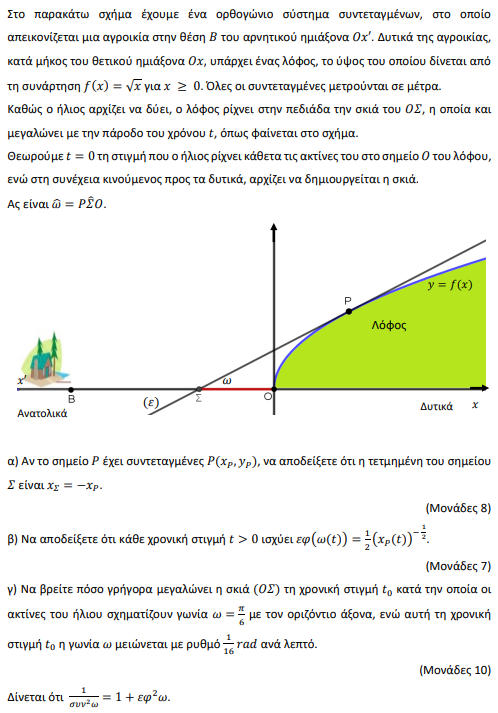 83   Θέμα 4 – 33598 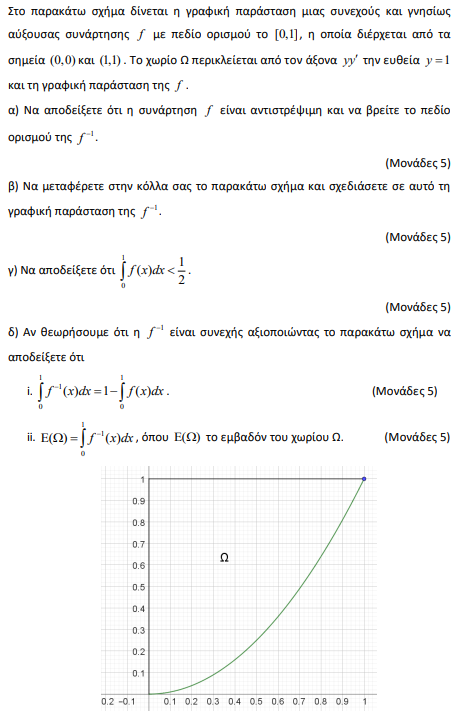 84   Θέμα 4 – 29645 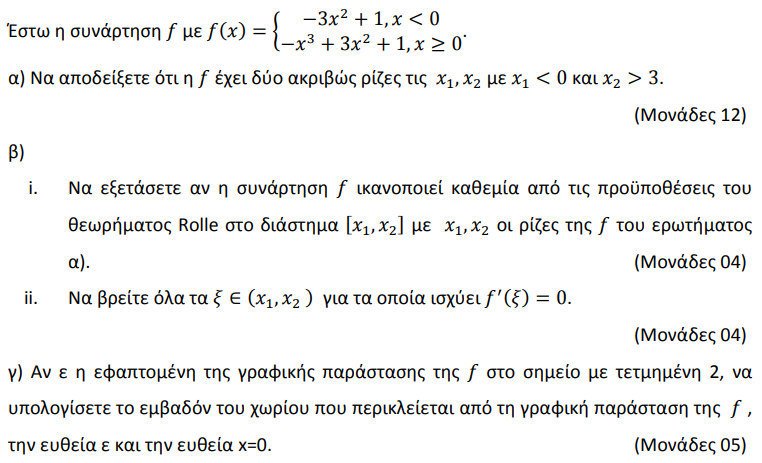 85  Θέμα 4 – 29646 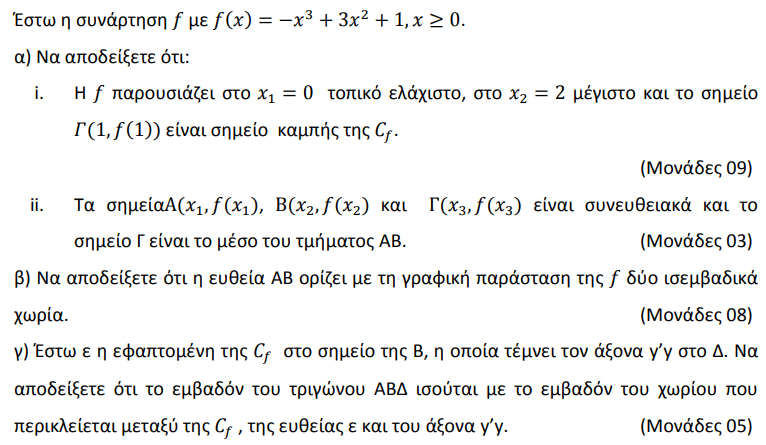 86  Θέμα 4 – 25147 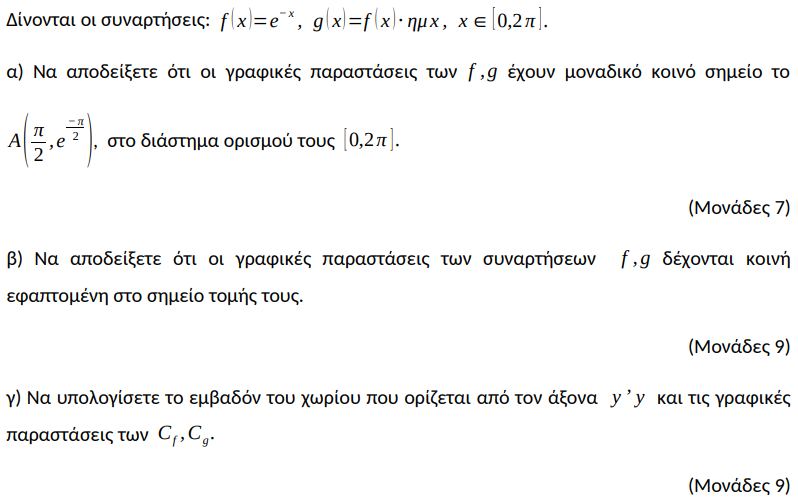 87    Θέμα 4 – 31149 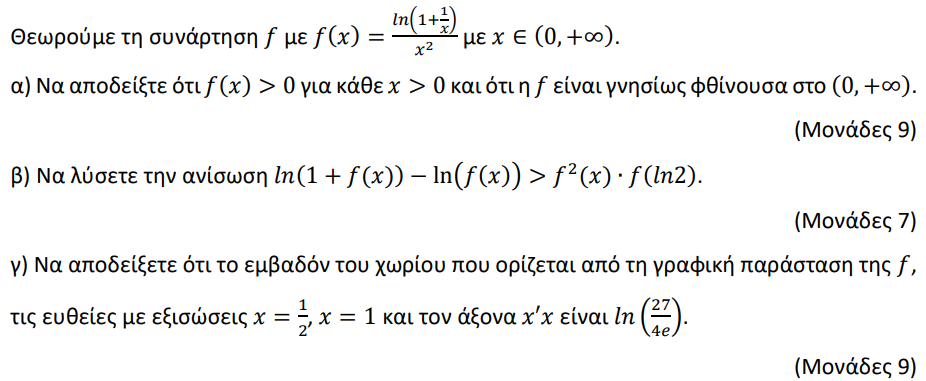 88   Θέμα 4 – 28476 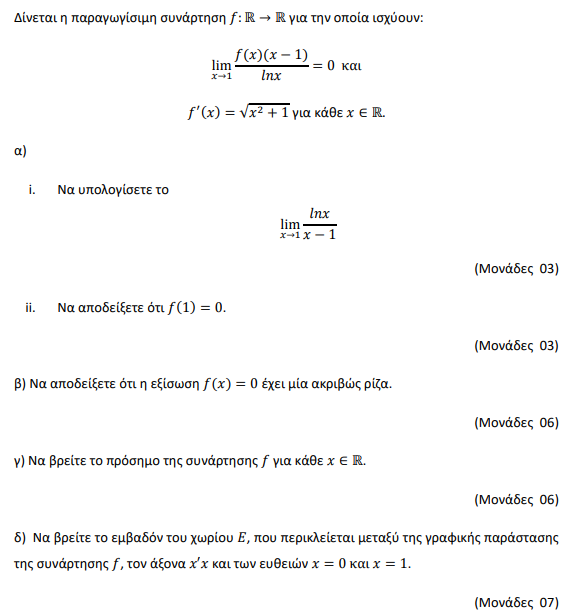 89   Θέμα 4 – 31534 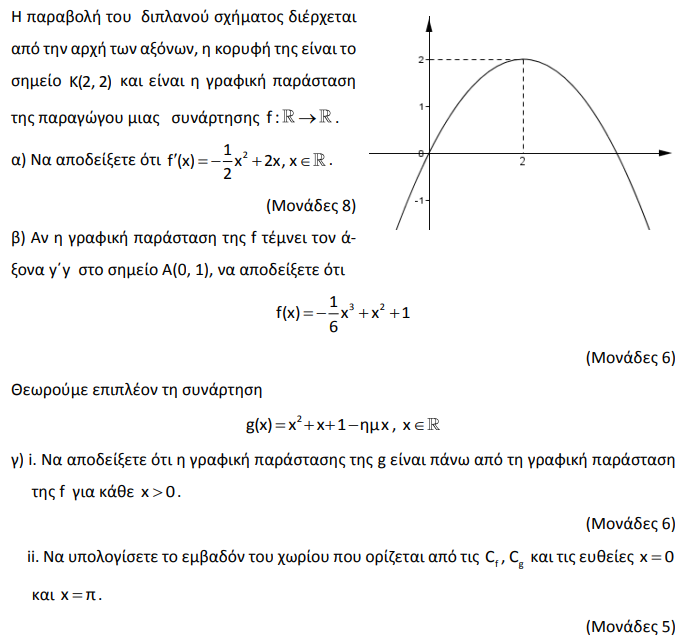 90   Θέμα 4 – 25747 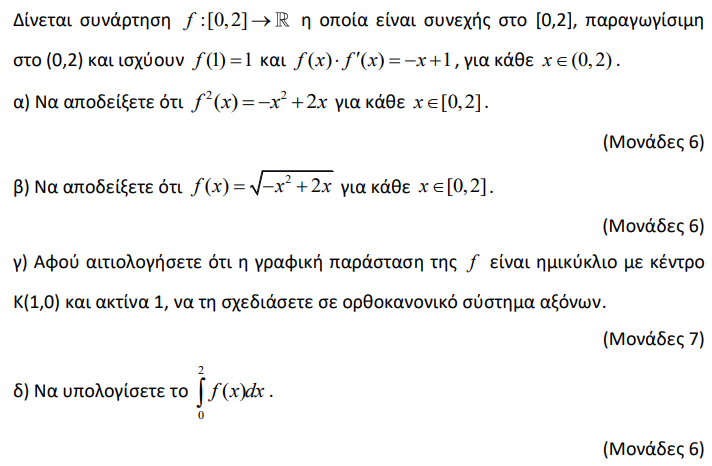 91   Θέμα 4 – 25757 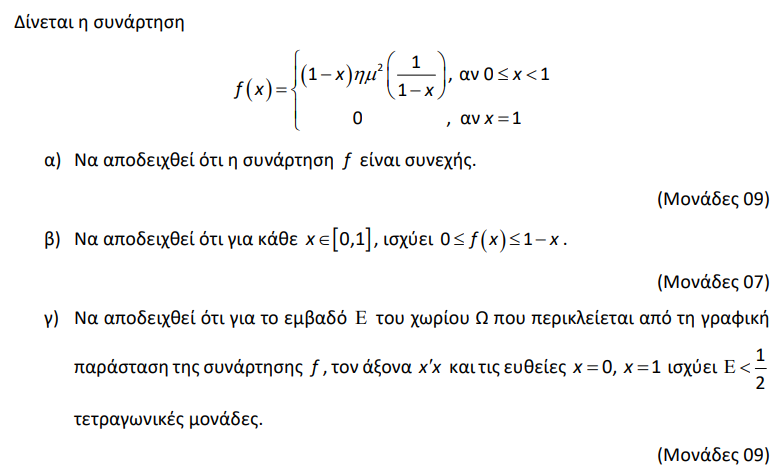 92   Θέμα 4 – 23955 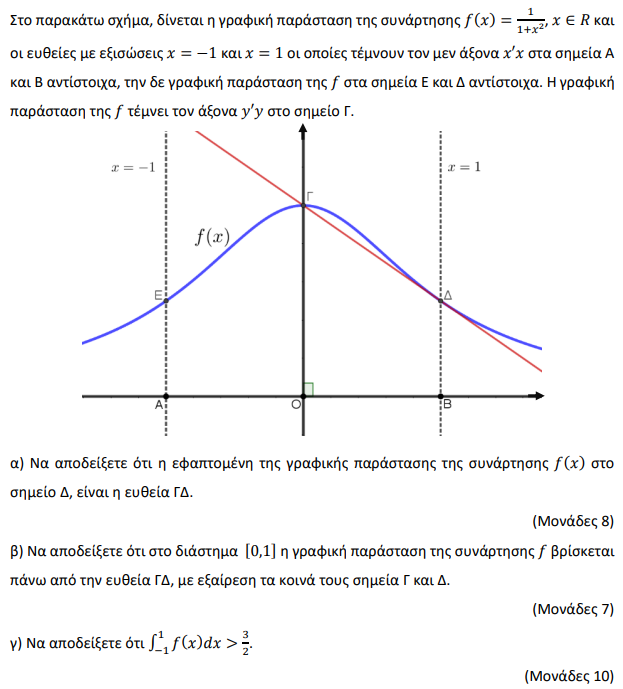 93  Θέμα 4 – 27408 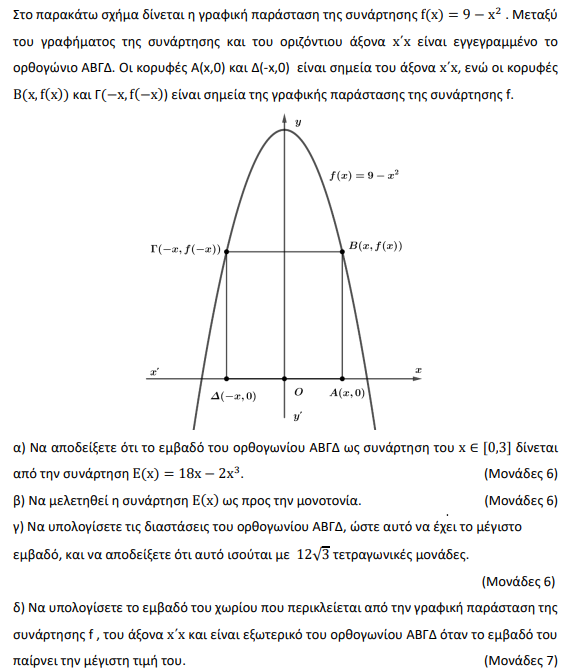 94  Θέμα 4 – 25259 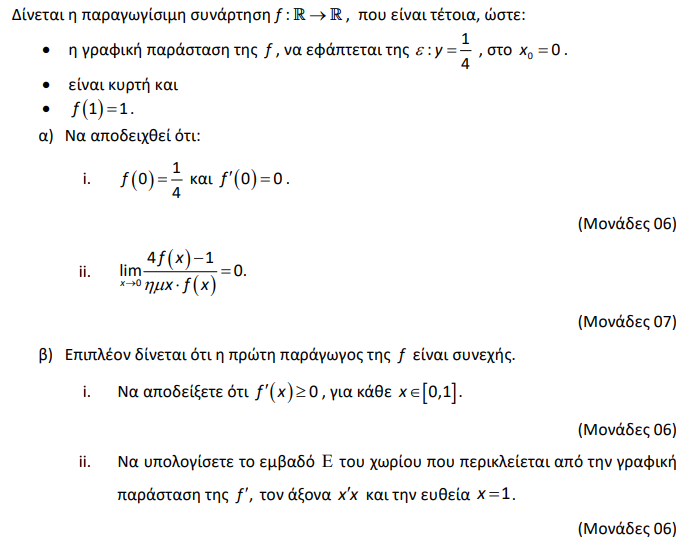 95   Θέμα 4 – 24704 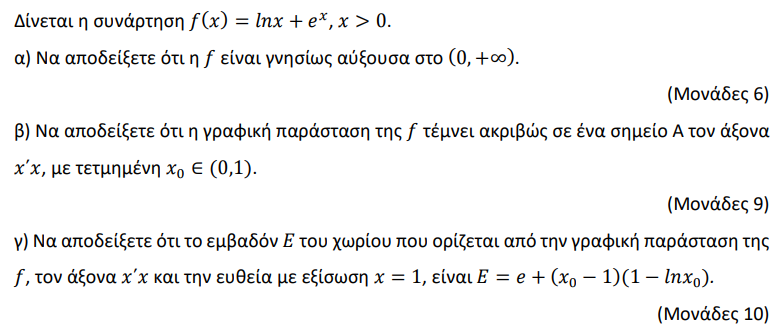 96   Θέμα 4 – 25235 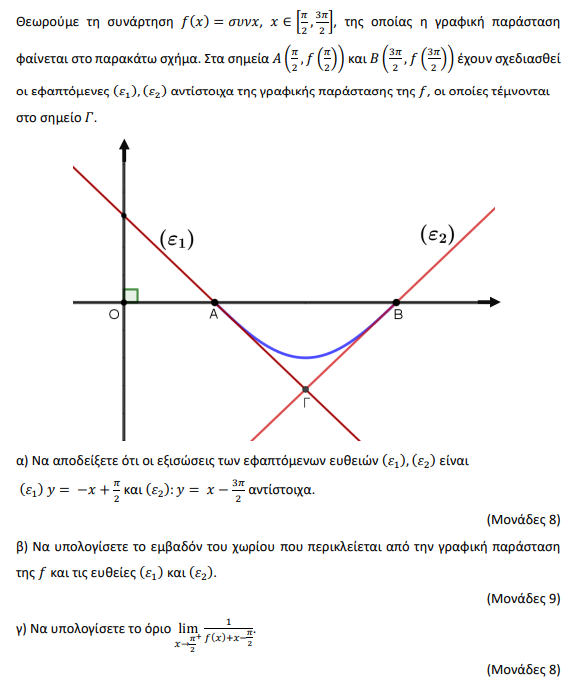 97   Θέμα 4 – 24275 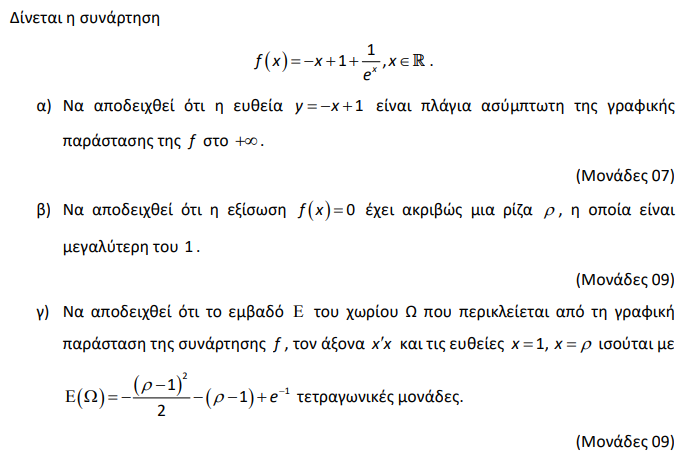 98   Θέμα 2 – 36827 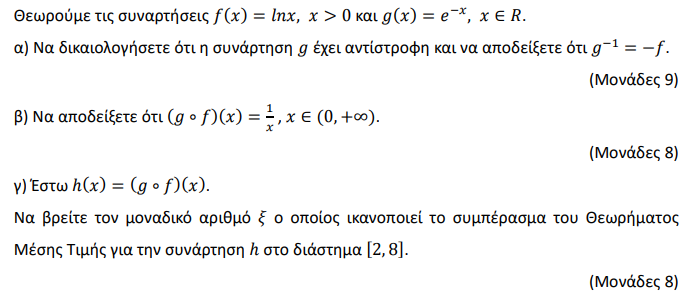 99   Θέμα 4 – 23218 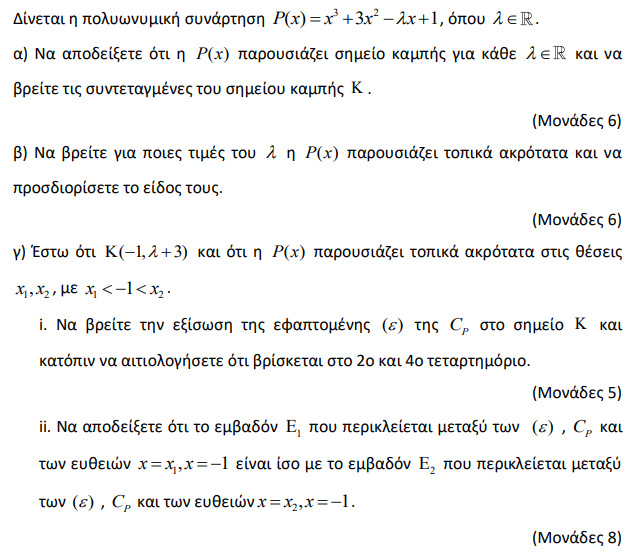 100  Θέμα 2 – 36851 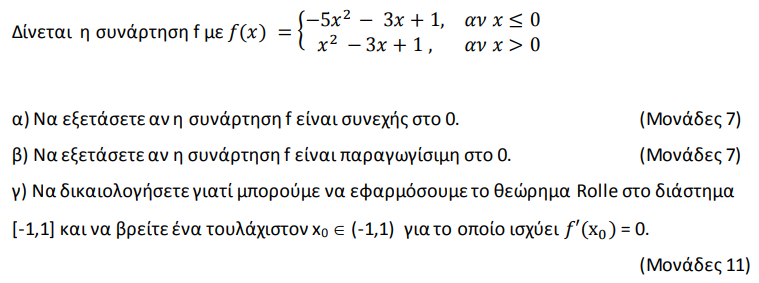 